Российская ФедерацияАДМИНИСТРАЦИЯКиселевского сельского поселенияКрасносулинского районаРостовской области                                                           ПОСТАНОВЛЕНИЕ№  12930.10.2013                                                                              с. КиселевоВ соответствии с  Федеральным  законом  от 7 декабря 2011 года № 416 –ФЗ «О водоснабжении и водоотведении» руководствуясь ст. 30 Устава муниципального образования « Киселевское сельское поселение»,-ПОСТАНОВЛЯЮ:1. Утвердить  схемы водоснабжения  и водоотведения Киселевского сельского поселения  (Приложение).   2.Настоящее постановление вступает в силу со дня его официального опубликования (обнародования).3.Контроль за выполнением настоящего постановления оставляю за собой. Глава Киселевскогосельского поселения                                                                 О.И. Каралкин                                                                    Приложение  к Постановлению                                                                     Администрации Киселевского                                                                     сельского поселения                                                                    от 30. 10. 2013г. № 129Схема водоснабжения и водоотведения на территории Киселевского сельского поселения2013г.Основные термины и определения Водоснабжение – это комплекс организационно-технических мероприятий по  обеспечению потребителей водой.Система водоснабжения (водопровод) –это комплекс инженерных        сооружений, предназначенных для обеспечения потребителя водой надлежащего     качества и в необходимом количестве.  Централизованная система водоснабжения –призвана обеспечить забор воды  из источника, подъем, обработку и подачу потребителю по распределительной системе трубопроводов.Нецентрализованное водоснабжение – предназначено для удовлетворения   потребностей в воде без транспортировки по трубопроводам.Канализационная сеть –система трубопроводов, каналов и сооружений для сбора и отведения сточных вод.Канализационная насосная станция –сооружение, оборудованное   насосно-силовой установкой для принудительного транспортирования сточных вод.Станция очистки сточных вод - комплекс зданий, сооружений и устройств для   очистки сточных вод и обработки осадков (образовавшихся в процессе очистки загрязнений).     Выпуск сточных вод- трубопровод, отводящий очищенные сточные воды в водоем или на рельеф.					 1.Общие положенияСхема водоснабжения и водоотведения поселения — документ, содержащий материалы по обоснованию эффективного и безопасного функционирования систем водоснабжения и водоотведения, их развития с учетом правового регулирования в области энергосбережения и повышения энергетической эффективности, санитарной и экологической безопасности. 2. Основные   цели и задачи   схемы водоснабжения и водоотведения:определение долгосрочной перспективы развития системы водоснабжения и водоотведения, обеспечения надежного водоснабжения и водоотведения наиболее экономичным способом при минимальном воздействии на окружающую среду, а также экономического стимулирования развития систем водоснабжения и водоотведения и внедрения энергосберегающих технологий;определение возможности подключения к сетям водоснабжения и водоотведения объекта капитального строительства и организации, обязанной при наличии технической возможности произвести такое подключение;повышение надежности работы систем водоснабжения и водоотведения в соответствии с нормативными требованиями;минимизация затрат на водоснабжение и водоотведение в расчете на каждого потребителя в долгосрочной перспективе;обеспечение жителей  Киселевского  сельского поселения  водоснабжением и водоотведением; строительство новых объектов производственного и другого назначения, используемых в сфере водоснабжения и водоотведения  Киселевского сельского поселения;улучшение качества жизни за последнее десятилетие обусловливает необходимость соответствующего развития коммунальной инфраструктуры  существующих объектов.3.  Общие сведения о сельском поселении.Территория Киселевского сельского поселения находится в западной части Красносулинского района. С севера граничит с  территорией  Гуково-Гнилушевского сельского поселения, с востока с Ударниковским сельским поселением Красносулинского района, городским округом Новошахтинск, Октябрьским районом Ростовской области, по югу с  Родионово-Несветайским районом Ростовской области, с запада граница совпадает с Государственной границей Российской Федерации с Украиной. Общая площадь муниципального образования Киселевское  сельское поселение 190,05кв.км.В составе Киселевского сельского поселения входит 13 населенных пунктов: с. Киселево (Административный центр сельского поселения), с.Павловка, с.Ребриковка, х.Первомайский, х.Коминтерн, п. Закордонный, х.Украинский х.Бобров х.Черников, х.Шахтенки, х.Богненко, х.Петровский, х.Личный Труд.Гидрографическая сеть представлена р. Бургутка, Большая Бургутка, Малая Бургутка, Кундрючья, Большой Несветай; с востока находится акватория Соколовского водохранилища.По территории МО Киселевское  сельское поселение проходит  трасса   федеральной автодороги М-19 где, у государственной границы расположен таможенный пункт.Расстояние от административного сельского поселения  с. Киселево до районного центра Красный Сулин .Таблица 1                                      4. Климатические условияТерритория  Киселевского  сельского поселения входит в состав атлантико-континентальной степной области умеренного климатического пояса. В целом, климат континентальный с жарким и сухим летом, теплой зимой. Основные климатообразующие факторы связаны с проявлением солнечной радиации  и  аэродинамическими процессами.  На территории поселения отмечается обилие солнечного света и тепла. Продолжительность солнечного сияния несколько увеличивается с севера на юг от 2086 ч/год до 2148 ч/год. В течение года продолжительность солнечного сияния изменяется в значительных пределах, достигая наибольших показателей в июле (303-330ч.) и минимальных в декабре (31-42ч.). В теплый период года солнце светит в течение 60-70% светового дня, а зимой всего 14-17% (декабрь). Прямая солнечная радиация составляет 2540-2681 МДж/м2с максимумом в июле (384-461 МДж/м2) и минимумом зимой – до 17 МДж/м2. Величина рассеянной радиации за год, определяющаяся режимом облачности, достаточно велика – 2066-2287. суммарная радиация приближается к средневзвешенной областной норме – порядка 700 МДж/м2. Основной расход солнечного тепла приходится на испарение и составляет 1070-1280 МДж/м2.Для территории района характерны широтный перенос воздушных масс из Атлантического океана, меридиональные северный и южный переносы, а также процессы выхолаживания и прогревания над подстилающей поверхностью. Равнинный рельеф благоприятствует свободному поступлению воздушных масс различного происхождения. Наибольшая повторяемость приходится на вторжение воздушных масс умеренных широт – 76%, в том числе: континентальных – 67%, морских – 9%. На арктический воздух приходится 15%. Вторжение тропического воздуха происходит сравнительно редко (всего 9%).В зависимости от происхождения воздушной массы над территорией устанавливается определенный тип синоптического процесса, который определяет погодные условия. Характерно преобладание антициклонов (64%), с которыми связана преимущественно ясная, солнечная погода и реже (в зимний период) – пасмурная с моросящими осадками, туманами, гололедом и низкой облачностью. Повторяемость циклонов в среднем составляет 131 день. Наиболее часты они в январе, июне и июле – до 13-14 дней в месяц. В теплый период циклоны сопровождаются ливнями и грозами, а в холодное время формируется обширная зона обложных осадков. Более резкие изменения погоды связаны с выходами южных циклонов. Зимой они сопровождаются интенсивными потеплениями, значительными осадками, метелями, нередко гололедом; летом с ними связаны ливни и грозы, а в переходные периоды – обильные обложные дожди. Основная масса влаги поступает с воздушными массами, приходящими с Атлантики и Средиземного моря. Всего за год на территорию поступает 3821км3 водяного пара, но только 1,3% этой влаги выпадает в виде осадков.Среднегодовая температура воздуха на территории изменяется довольно равномерно, увеличиваясь от 6,5-6,9°C до 9,2-9,5°C. Влияние Азовского моря на средние годовые температуры воздуха незначительно. Оно выражается в повышении температуры воздуха на 0,5-0,7°С. На температуру воздуха оказывает влияние рельеф. Температура всегда ниже на возвышенных территориях.Абсолютный минимум температуры воздуха наблюдается в основном в январе и равен –36-37°С. Наиболее низкие минимальные температуры отмечаются в пунктах, расположенных в долинах рек, а наиболее высокие – в крупных поселках.Абсолютный максимум температуры воздуха изменяется незначительно и наблюдается в июле, достигая +40+43°С.Переход температуры через 0°C весной наблюдается во второй декаде марта. Осенью переход температуры через 0°C наблюдается в середине ноября. Продолжительность периода с температурой выше 0°C составляет 235-262 дня.Период с устойчивыми морозами наступает во второй декаде декабря. Прекращаются устойчивые морозы в начале марта.Продолжительность безморозного периода составляет 156-205 дней. На образование заморозков существенное влияние оказывает рельеф.5.Развитие функционально-планировочной структуры Киселевского сельского поселенияТерритория Киселевского сельского поселения  в настоящее время представлена:- землями населенных пунктов: 13 населенных пунктов: с. Киселево (Административный центр сельского поселения), с.Павловка, с.Ребриковка, х.Первомайский, х.Коминтерн, п.Закордонный, х.Украинский, х.Бобров, х.Черников, х.Шахтенки, х.Богненко, х.Петровский, х.Личный Труд.- землями сельскохозяйственного назначения: земли, находящиеся в  собственности юридических и физических лиц, общедолевой собственности, в ведении Красносулинского района, дачных и садоводческих товариществ;- землями водного фонда: рек Бургутка, Большая Бургутка, Малая Бургутка, Кундрючья, БольшойНесветай;- землями промышленности, энергетики, транспорта, связи, и иного специального назначения: территории автомобильные дороги местного значения, территории производственных  предприятий, территории специального назначения; территории объектов инженерной инфраструктуры, ЛЭП;- землями особо охраняемых территорий и их объектов: земли историко-культурного назначения в границах проектирования;территории памятников истории и культуры;курганов.Предложения генерального плана  по зонированию территории сельского поселения выполнены на базе современного функционального использования территории  Киселевского сельского поселения, сложившейся транспортной инфраструктуры, с учетом имеющихся ограничений градостроительной  деятельности (зон с особыми условиями использования территории, инженерно-геологических ограничений).Проект предусматривает выделение  следующих функциональных зон на территории Киселевского сельского поселения и определение их границ:В ГРАНИЦАХ НАСЕЛЕННЫХ ПУНКТОВ:Зона  размещения жилой застройкиЗона размещения общественной, деловой застройкиЗона рекреацииСанитарно-защитные зоны ПРОИЗВОДСТВЕННая ЗОНа:Подзона производственных объектов промышленности, энергетики, транспортаПодзона сельскохозяйственного производстваЗОНА СЕЛЬСКОХОЗЯЙСТВЕННОГО НАЗНАЧЕНИЯ:ЗОНА СПЕЦИАЛЬНОГО НАЗНАЧЕНИЯ:Зона   размещения карьеровКладбища Зона закрытых шахтЗОНА ТРАНСПОРТНОЙ ИНЖЕНЕРНОЙ ИНФРАСТРУКТУРЫ:Подзона коммунальной производственной инфраструктурыПодзона объектов транспортной инфраструктуры ЗОНА КОММУНИКАТИВНЫХ ОБСЛУЖИВАЮЩИХ ЦЕНТРОВРЕКРЕАЦИОННАЯ ЗОНА:Зона размещения зон отдыха, рекреацииЛесопарковЗОНЫ С ОСОБЫМИ УСЛОВИЯМИ ИСПОЛЬЗОВАНИЯ ТЕРРИТоРИИГраницы зон намечаются по существующим административным  границам, границам земель, транспорта энергетики, лесного фонда, границам землевладений (с учетом границ участков, прошедших государственный кадастровый учет).Жилищный фондОбщее количество жилищного фонда Киселевского сельского поселения на 01.01.2011 года составляет 56,0 тыс. м2 общей площади или  на 1 жителя, что  несколько выше  показателей по другим сельским поселениям района и средней величины по району.Жилищный фонд находится в частной собственности и размещен в основном в индивидуальных одноквартирных жилых домах с участками.По материалу стен жилых домов- кирпич или камень.К числу основных задач жилищной политики Киселевского сельского поселения на расчетный срок можно отнести:-строительство нового жилищного фонда в целях  создания условий для  предоставления каждой семье отдельного дома;-создание прозрачных условий для формирования рынка земельных участков под застройку.Показатель жилищной обеспеченности на расчетный срок планируется в размере   на жителя, при этом общее количество жилищного фонда составит  87,6 тыс.м2 общей площади, объем нового жилищного строительства – 7,1 тыс.м2 общей площади. Типом застройки на расчетный срок предлагается индивидуальная малоэтажная с участками. Территории комплексного жилищного строительства выделены в границах населенных пунктов  на основании комплексной оценки территории , перспектив развития территории населенных пунктов ,  оценки потенциала строительной отрасли, рыночного спроса на жилье  ,  потенциала развития производственных и аграрных предприятий , уровня развития  социальной инфраструктуры. Генеральным планом на территории сельского поселения определены площадки, которые при обустройстве коммунальной инфраструктурой, могут быть использованы в целях муниципального жилищного строительства. Особенностью является наличие жилого фонда на подработанных территориях, где действует программа расселения и наличие планировочных ограничений на территории населенного пункта х.Петровский, связанного с закрытием шахт.Территории комплексного жилищного строительства                      Таблица 27.Социальная инфраструктура и сервисное обслуживание населенияОбщеобразовательные учреждения ВКиселевском сельском поселении в настоящее время работают две  школы - в селе Киселево и хуторе Шахтенки. Численность учащихся Киселевской средней общеобразовательной школы составляет 350 человек. На 1000 жителей поселения приходится 122 учебных места. Общее количество учащихся – 388 человек.Дошкольные учрежденияВКиселевском сельском поселении на территории села Киселево работает детское дошкольное учреждение на 50 мест. Нормативная потребность в местах около 81 мест. Обеспеченность местами в ДДУ – это процент существующих мест к нормативно необходимому числу мест, при нормативе 28 мест на 1000 жителей. ЗдравоохранениеИз учреждений здравоохранения вКиселевском сельском поселении работают – восемь фельдшерско – акушерских пунктов – в сёлах Киселево и Павловка и хуторах – Черников, Богненко, Личный Труд, Петровский, Шахтенки, Украинский.Услуги по здравоохранению населению Киселевского сельского поселения предоставляет также ряд специализированных предприятий:-Центральная районная больница Красносулинского района,- поликлиническое районное учреждение, - станция скорой медицинской помощи в составе районной больницы.Культура,отдых,туризм,спортУчреждения культуры Киселевского сельского поселения выполняют функции повседневного обслуживания, т.е. обслуживают население только сельского поселения. Из объектов культуры в поселении находятся:В сёлах Киселево и Павловка и на хуторах Черников, Богненко и Коминтерн работают Дома культуры общей вместимостью 650 мест. В с. Киселево, с. Павловка и х. Черников открыты библиотеки. Их общая вместимость 56 читательских мест. В селе Киселево и при школах  работают спортивные залы.Потребительский рынокУчреждения торговли, общественного питания, бытового обслуживания развиваются в соответствии со спросом на данные виды услуг и являются косвенным показателем «экономического благополучия» населения.Потребительский рынок Киселевского сельского поселения представлен предприятиями розничной торговли. В сельском поселении есть  магазины, общая торговая площадь которых  . Работают отделения связи и филиалы Сбербанка.Характеристика существующих учреждений обслуживания Киселевского сельского поселения                                                                                                         Таблица 3Учреждения бытового обслуживания в сельском поселении практически отсутствуют, поэтому предоставление населению услуг бытового обслуживания падает, в основном, на центр района – г. Красный Сулин. Небольшая номенклатура предоставляемых услуг и низкие показатели емкости учреждений недостаточны для удовлетворения периодических и повседневных потребностей населения на уровне местной системы населенных мест. Эпизодические (уникальные) потребности в бытовых услугах удовлетворяет центр области – г. Ростов – на – Дону и центр Восточно – Донбасской агломерации – г.Шахты.Учреждения спорта на территории Киселёвского сельского поселения представлены – спортивным залом в селе Киселево и двумя спортивными залами при школах.Плавательный бассейн в сельском поселении отсутствует.Водные ресурсыГидрографическая сеть территории Киселевского сельского поселения представлена бассейнами рек: р. Кундрючьей, р. Большой Несветай, Керета. Р. Кундрючья принимает притоки – левые р. Большая Бургутка, Малая Бургутка, по правому берегу - систему балок. От водораздела в южном направлении ориентирован сток верховий р. Большой Несветай.Параметры годового стока р. Кундрючья      1. Норма стока м3/сек. – 4,352. Сток 50% обеспеченности – 3,83  3. Сток 70% обеспеченности – 2,38  4. Сток 95% обеспеченности – 1,08Строительство гидротехнических сооружений несколько изменило гидрохимический состав и режим водотока в сторону увеличения общей минерализации, меняется соотношение ионного фона.В прошлом вода отличалась хорошими питьевыми качествами, соответствовавшими гидрокарбонатному классу ионного фона, после строительства плотин, сброса стоков искусственно создался сульфатно-хлоридный класс ионного фона.Ледостав на реках устанавливается в декабре, ледоход в конце марта.ПрудыПруды подразделяются на верховые (пруды питающих притоков) и низинные (пруды речных долин).Объем накапливаемой воды используется на орошение полей, рыборазведение, в рекреационных целях. Пруды подразделяются на малые (до 2-х га), средние (до ) и крупные (более ).ВодохранилищаВодохранилища – основное средство зарегулированности речного стока, предотвращения разрушительных паводков рек.Практически все плотины каскада в настоящее время находятся в неудовлетворительном состоянии, требуют ремонта и реконструкции. В настоящее время на территории поселения и ближайших прилегающих территориях  русло р. Кундрючьей перекрыто двумя плотинами с формированием 2-х водохранилищ – Соколовского и Несветайского. Границы территории Киселевского сельского поселения с востока проходят по береговой линии Соколовского водохранилища. Плотина находится у границ с. Киселево, по дамбе  проложена автодорога.Водоснабжение с.Киселево.Существующее положениеИсточником хозяйственно-питьевого водоснабжения села служат подземные воды. В селе имеется 2 водозаборных сооружения (скважины) и 2 насосных станции 1-го подъёма производительностью  200 м3/сут, подающие воду в село.Жители обеспечиваются питьевой водой из индивидуальных и общественных колодцев. Ориентировочный объем потребляемой воды 18 м3/сут.Вода расходуется на хозяйственно-питьевые нужды населения, включая индивидуальный сектор животноводства и птицеводства.По данным ООО ПП «Каскад» водопотребление жителей села осуществляется в соответствии с табл. 4.Водопотребление жителей                                                                                        Таблица 4В селе имеются 4 водонапорные башни, со стальными колоннами - ёмкостью 70 м3/сут.Протяженность водопроводных сетей составляет , в том числе: - стальные трубопроводы диаметром  – .Трубопроводы проложены подземно, на глубине .По данным филиала ФГУЗ «Центра гигиены и эпидемиологии в Ростовской области» в г.г. Каменске-Шахтинском, Донецке, Гуково, Зверево, Красный Сулин, Красносулинском и Каменском районах» качество питьевой воды не соответствует требованиям СанПиН 2.1.4.1074-01 «Питьевая вода. Гигиенические требования к качеству воды централизованных систем питьевого водоснабжения».Проектные решенияВ качестве источника водоснабжения на I очередь и на расчётный срок предусматривается Гуково-Гундоровский  водопровод. Качество воды, подаваемой для хозяйственно-питьевых нужд населения, должно соответствовать требованиям СанПиН 2.1.4.10774-01 «Питьевая вода. Гигиенические требования к качеству воды централизованных систем питьевого водоснабжения».Проектным решением намечается, что централизованная система водоснабжения села должна охватить всю жилую и общественную застройку.Наружное противопожарное водоснабжение  предусматривается в соответствии со СНиП 2.04.02-84* и СП 8.13130.2009 «Источники наружного противопожарного водоснабжения».Расходы воды на тушение пожаров, полив улиц и зеленых насаждений общественного пользования могут предусматриваться также из прудов. Имеется и Соколовское водохранилище, воду из которого можно использовать для тушения пожаров.Хранение противопожарного запаса предполагается в водонапорных башнях и  проектируемом резервуаре.Принимая во внимание, что прокладка водовода на отдельных участках осуществляется в одну линию, целесообразно устройство контррезервуара в конце тупикового участка водопровода; в контррезервуаре предусматривается объем воды для целей пожаротушения на время ликвидации аварии на водоводе (в соответствии с п.п.8.3, 8.4 СП 8.13130.2009).Водопотребление с. Киселево на первую очередь и планируемый срок приводится в табл. 5, 6, 7.Расходы воды на хозяйственно-питьевые нужды населенияТаблица  5Расход воды для скота и птицы, принадлежащих населениюТаблица  6Расход воды для животных общественного сектора                                                                        Таблица  7Расход воды на наружное пожаротушение определяется в соответствии со СНиП 2.04.02-84*. Число одновременных пожаров равно 1, расход воды на один пожар 5 л/с; дополнительно принято 5 л/сна внутреннее пожаротушение, продолжительность пожара 3 ч. Расход воды на нужды пожаротушения составляет .Пропуск противопожарных расходов должен учитываться при расчетах водопроводной сети.Суммарный расход воды питьевого качества                                                                                       Таблица 8 Существующая схема водоснабжения села максимально используется. Схема водоснабжения принята объединенная хозяйственно-питьевая, противопожарная, низкого давления.Вода насосными станциями I подъема (после обеззараживания) подается в водонапорные башни, и поступает в разводящую сеть села.Для развития водоснабжения села предлагается:1.Предусматривается подключение села к групповому Гуково-Гундоровскому водопроводу; прокладка водопроводных сетей.2.Капитальный ремонт водопроводных сетей, протяженностью  (в соответствии с Комплексной программой модернизации и реконструкции систем водоснабжения и водоотведения населенных пунктов в Красносулинском районе на 2010-2013 годы).10.КанализацияВ настоящее время централизованная канализация в селе отсутствует. Канализование индивидуальной и общественной застройки происходит в выгреба. Существующая система канализации несет в себе угрозу экологической безопасности села.Проектные решенияПроектные предложения на данной стадии сводятся к определению расчетных расходов сточных вод. Параметры сетей и сооружений, материалы труб и т.д. определяются на последующей стадии проектирования специализированной организацией после гидравлического расчета системы.В селе на перспективу предусматривается полное благоустройство застройки, организация централизованной системы канализации.В основу определения прогнозных расходов сточных вод приняты расходы по водопотреблению в соответствии со СНиП 2.04.02-84*. Нормы водоотведения от жилой застройки принимаются равными нормам водопотребления (для застройки с внутренним водопроводом и канализацией).Суммарные расходы сточных вод с. Киселево приведены в таблице 9.Суммарный расход сточных водТаблица 9Схема канализации запроектирована с учетом рельефа, планировки хутора и направления перспективного развития. Предлагается сточные воды отводить на очистку на КОС возле села. Основные мероприятия по развитию системы канализации сводятся к следующему:Строительство канализационных сетей.Строительство канализационных очистных сооружений.11.Водоснабжениес.Павловка.Существующее положениеЖители обеспечиваются питьевой водой из индивидуальных колодцев. Ориентировочный объем потребляемой воды 18 м3/сут.Вода расходуется на хозяйственно-питьевые нужды населения, включая индивидуальный сектор животноводства и птицеводства.По данным ООО ПП «Каскад» водопотребление жителей села осуществляется в соответствии с табл. 10.Водопотребление жителейТаблица 10Регулирующие ёмкости отсутствуют.Водопроводная сеть отсутствует.По данным филиала ФГУЗ «Центра гигиены и эпидемиологии в Ростовской области» в г. Каменске-Шахтинском, Донецке, Гуково, Зверево, Красный Сулин, Красносулинском и Каменском районах» качество питьевой воды не соответствует требованиям СанПиН 2.1.4.1175-02 «Гигиенические требования к качеству воды нецентрализованного водоснабжения».Проектные решенияВ качестве источника водоснабжения на I очередь строительства и на расчетный срок предусматривается  – Гуково-Гундоровский водопровод.Качество воды, подаваемой для хозяйственно-питьевых нужд населения, должно соответствовать требованиям СанПиН 2.1.4.10774-01 «Питьевая вода. Гигиенические требования к качеству воды централизованных систем питьевого водоснабжения».Проектным решением намечается, что централизованная система водоснабжения села должна охватить всю жилую и общественную застройку.Наружное противопожарное водоснабжение  предусматривается в соответствии со СНиП 2.04.02-84* и СП 8.13130.2009 «Источники наружного противопожарного водоснабжения».Расходы воды на тушение пожаров, полив улиц и зеленых насаждений общественного пользования намечаются также из реки Кундрючья.Хранение противопожарного запаса предполагается в проектируемых резервуарах.Принимая во внимание, что прокладка водовода осуществляется в одну линию, целесообразно устройство контррезервуара в конце тупикового участка водопровода; в контррезервуаре предусматривается объем воды для целей пожаротушения на время ликвидации аварии на водоводе (в соответствии с п.п.8.3, 8.4 СП 8.13130.2009).Удельное водопотребление на хозяйственно-питьевые нужды населения принимается в соответствии со СНиП 2.04.02-84*, предлагается для с. Павловка принять удельное водопотребление равным 125 л/сут на одного жителя на I очередь и 160 л/сут на одного жителя на перспективу (для застройки зданиями, оборудованными внутренним водопроводом и канализацией с ванными и местными водонагревателями).Коэффициент суточной неравномерности водопотребления принят равным 1,1.В соответствии с концепцией развития будет возникать новый фонд и производиться реконструкция застройки, поэтому доля неблагоустроенного жилья уменьшится. Необходимо внедрение комплекса водосберегающих мер, учет водопотребления в зданиях индивидуальной застройки (должны быть установлены счетчики на каждом вводе) и в квартирах, введение платы за воду по фактическому водопотреблению.Водопотребление с. Павловка на первую очередь и планируемый срок приводится в табл. 11, 12, 13.Расходы воды на хозяйственно-питьевые нужды населенияТаблица 11Расход воды для скота и птицы, принадлежащих населению                                                                                                         Таблица  12Расход воды на наружное пожаротушение определяется в соответствии со СНиП 2.04.02-84*. Число одновременных пожаров равно 1, расход воды на один пожар 5 л/с; продолжительность пожара 3 ч. Расход воды на нужды пожаротушения составляет .Запас воды на пожаротушение хранится в резервуаре. Пропуск противопожарных расходов должен учитываться при расчетах водопроводной сети.Суммарный расход воды питьевого качестваТаблица  13Схема водоснабжения принята объединенная хозяйственно-питьевая, противопожарная, низкого давления.Для развития водоснабжения села предлагается:Подключение села к групповому Гуково-Гундоровскому водопроводу.Строительство водопроводных сетей и сооружений.12. Канализацияс.ПавловкаВ настоящее время централизованная канализация в селе отсутствует. Канализование индивидуальной и общественной застройки происходит в выгреба. Существующая система канализации несет в себе угрозу экологической безопасности села.Проектные решенияПроектные предложения на данной стадии сводятся к определению расчетных расходов сточных вод, трассировке основных уличных коллекторов. Параметры сетей и сооружений, материалы труб и т.д. определяются на последующей стадии проектирования специализированной организацией после гидравлического расчета системы.В селе на перспективу предусматривается полное благоустройство застройки, организация централизованной системы канализации.В основу определения прогнозных расходов сточных вод приняты расходы по водопотреблению в соответствии со СНиП 2.04.02-84*. Нормы водоотведения от жилой застройки принимаются равными нормам водопотребления (для застройки с внутренним водопроводом и канализацией).Суммарные расходы сточных вод с. Павловка приведены в таблице 14.Суммарный расход сточных водТаблица 14Схема канализации запроектирована с учетом рельефа, планировки хутора и направления перспективного развития. Предлагается сточные воды отводить на очистку на КОС возле село. Основные мероприятия по развитию системы канализации сводятся к следующему:1.Строительство канализационных сетей.2.Строительство канализационных очистных сооружений.13.Водоснабжение с.РебриковкаСуществующее положениеЖители обеспечивается питьевой водой из индивидуальных колодцев. Ориентировочный объем потребляемой воды – 12,5 м3/сут.Вода расходуется на хозяйственно-питьевые нужды населения, включая индивидуальный сектор животноводства и птицеводства.По данным ООО ПП «Каскад» водопотребление жителей села осуществляется в соответствии с табл. 15.Водопотребление жителейТаблица 15Регулирующие ёмкости отсутствуют.Водопроводная сеть отсутствует.По данным филиала ФГУЗ «Центра гигиены и эпидемиологии в Ростовской области» в г. Каменске-Шахтинском, Донецке, Гуково, Зверево, Красный Сулин, Красносулинском и Каменском районах» качество питьевой воды не соответствует требованиям СанПиН 2.1.4.1175-02 «Гигиенические требования к качеству воды нецентрализованного водоснабжения».Проектные решенияВ качестве источника водоснабжения на I очередь строительства и на расчётный срок предусматривается Гуково-Гундоровский  водопровод.Качество воды, подаваемой для хозяйственно-питьевых нужд населения, должно соответствовать требованиям СанПиН 2.1.4.10774-01 «Питьевая вода. Гигиенические требования к качеству воды централизованных систем питьевого водоснабжения».Проектным решением намечается, что централизованная система водоснабжения села должна охватить всю жилую и общественную застройку.Наружное противопожарное водоснабжение  предусматривается в соответствии со СНиП 2.04.02-84* и СП 8.13130.2009 «Источники наружного противопожарного водоснабжения».Расходы воды на тушение пожаров, полив улиц и зеленых насаждений общественного пользования намечаются также из пруда (площадь пруда ) и рек Кундрючья и Большая Бугутка. Пруд и реки используются для целей технического водоснабжения (водопой) и для сельскохозяйственных нужд.К водоёмам должен быть обеспечен свободный проезд пожарных машин, дорога должна иметь усовершенствованное покрытие и пирс размером не менее 12*12 м.Принимая во внимание, что прокладка водовода осуществляется в одну линию, целесообразно устройство контррезервуара в конце тупикового участка водопровода; в контррезервуаре предусматривается объем воды для целей пожаротушения на время ликвидации аварии на водоводе (в соответствии с п.п.8.3, 8.4 СП 8.13130.2009).Водопотребление с. Ребриковка на первую очередь и планируемый срок приводится в табл. 16,17,18.Расходы воды на хозяйственно-питьевые нужды населенияТаблица 16Расход воды для скота и птицы, принадлежащих населениюТаблица 17Расход воды на наружное пожаротушение определяется в соответствии со СНиП 2.04.02-84*. Число одновременных пожаров равно 1, расход воды на один пожар 5 л/с; продолжительность пожара 3 ч. Расход воды на нужды пожаротушения составляет .Запас воды на пожаротушение хранится в резервуаре. Пропуск противопожарных расходов должен учитываться при расчетах водопроводной сети.Суммарный расход воды питьевого качества                                                                                              Таблица 18    Схема водоснабжения принята объединенная хозяйственно-питьевая, противопожарная, низкого давления.Учитывая, что централизованное водоснабжение предусматривается для всей застройки, для подачи требуемого объема воды необходимо строительство водозабора и насосной станции I подъема.Для развития водоснабжения села предлагается:1.Подключение села к групповому Гуково-Гундоровскому водопроводу.2.Строительство водопроводных сетей и сооружений.14. Канализация с.Ребриковка.В настоящее время централизованная канализация в селе отсутствует. Канализование индивидуальной и общественной застройки происходит в выгреба. Существующая система канализации несет в себе угрозу экологической безопасности села.Проектные решенияПроектные предложения на данной стадии сводятся к определению расчетных расходов сточных вод, трассировке основных уличных коллекторов. Параметры сетей и сооружений, материалы труб и т.д. определяются на последующей стадии проектирования специализированной организацией после гидравлического расчета системы.В селе на перспективу предусматривается полное благоустройство застройки, организация централизованной системы канализации.В основу определения прогнозных расходов сточных вод приняты расходы по водопотреблению в соответствии со СНиП 2.04.02-84*. Нормы водоотведения от жилой застройки принимаются равными нормам водопотребления (для застройки с внутренним водопроводом и канализацией).Суммарные расходы сточных вод с. Ребриковка приведены в таблице 19.Суммарный расход сточных водТаблица 19Схема канализации запроектирована с учетом рельефа, планировки хутора и направления перспективного развития. Предлагается сточные воды отводить на очистку на КОС расположенные на землях сельской администрации. Основные мероприятия по развитию системы канализации сводятся к следующему: - Строительство канализационных сетей.-Строительство канализационных очистных сооружений.15.Водоснабжение х.Коминтерн.Существующее положениеЖители обеспечиваются питьевой водой из индивидуальных колодцев. Ориентировочный объем потребляемой воды – 16,8 м3/сут.Имеется шахтный колодец, с насосной станцией 1-го подъёма, объём насосной станции составляет – 8 м3/сут.Мощность системы централизованного водоснабжения 8 м3/сут.Вода расходуется на хозяйственно-питьевые нужды населения, включая индивидуальный сектор животноводства и птицеводства.По данным ООО ПП «Каскад» водопотребление жителей хутора осуществляется в соответствии с табл.20Водопотребление жителейТаблица 20Имеется водонапорная башня -  стальная колонна - ёмкостью 15 м3/сут.Протяженность водопроводных сетей составляет , в том числе: - стальные трубопроводы диаметром  – ;Трубопроводы проложены подземно, на глубине .По данным филиала ФГУЗ «Центра гигиены и эпидемиологии в Ростовской области» в г. Каменске-Шахтинском, Донецке, Гуково, Зверево, Красный Сулин, Красносулинском и Каменском районах» качество питьевой воды не соответствует требованиям СанПиН 2.1.4.1175-02 «Гигиенические требования к качеству воды нецентрализованного водоснабжения».Проектные решенияВ качестве источника водоснабжения на I очередь предусматриваются местные источники водоснабжения, а на расчётный срок предлагается подключение к Шахтинско-Донскому водопроводу.Запасы разведанных и утвержденных подземных вод на территории поселения отсутствуют (письмо ООО «Южгеосервис» № 07/09 от 04.03.2009 г).Качество воды, подаваемой для хозяйственно-питьевых нужд населения, должно соответствовать требованиям СанПиН 2.1.4.10774-01 «Питьевая вода. Гигиенические требования к качеству воды централизованных систем питьевого водоснабжения».Проектным решением намечается, что централизованная система водоснабжения хутора должна охватить всю жилую и общественную застройку.Наружное противопожарное водоснабжение  предусматривается в соответствии со СНиП 2.04.02-84* и СП 8.13130.2009 «Источники наружного противопожарного водоснабжения».Принимая во внимание, что прокладка водовода осуществляется в одну линию, целесообразно устройство контррезервуара в конце тупикового участка водопровода; в контррезервуаре предусматривается объем воды для целей пожаротушения на время ликвидации аварии на водоводе (в соответствии с п.п.8.3, 8.4 СП 8.13130.2009).Водопотребление х. Коминтерн на первую очередь и планируемый срок приводится в табл. 21, 22, 23.Расходы воды на хозяйственно-питьевые нужды населенияТаблица 21Расход воды для скота и птицы, принадлежащих населениюТаблица 22Расход воды на наружное пожаротушение определяется в соответствии со СНиП 2.04.02-84*. Число одновременных пожаров равно 1, расход воды на один пожар 5 л/с; продолжительность пожара 3 ч. Расход воды на нужды пожаротушения составляет .Запас воды на пожаротушение хранится в водонапорной башне и резервуаре. Пропуск противопожарных расходов должен учитываться при расчетах водопроводной сети.Суммарный расход воды питьевого качестваТаблица  23Схема водоснабжения принята объединенная хозяйственно-питьевая, противопожарная, низкого давления.Учитывая, что централизованное водоснабжение предусматривается для всей застройки, для подачи требуемого объема воды необходимо строительство водозабора и насосной станции I подъема (на I очередь).Вода насосными станциями I подъема (после обеззараживания) подается в водонапорную башню, и поступает в разводящую сеть хутора.Для развития водоснабжения хутора предлагается:Обеспечить водоснабжение существующей жилой, общественной и производственной застройки – строительство головных сооружений и водопроводных сетей (на I очередь).Обеззараживание воды предусмотреть электролитическим методом.16. Канализация х.Коминтерн.В настоящее время централизованная канализация в хуторе отсутствует. Канализование индивидуальной и общественной застройки происходит в выгреба. Существующая система канализации несет в себе угрозу экологической безопасности хутора.Проектные решенияПроектные предложения на данной стадии сводятся к определению расчетных расходов сточных вод и, соответственно, к мощности очистных сооружений. Состав очистных сооружений, параметры сетей и сооружений, материалы труб и т.д. определяются на последующей стадии проектирования специализированной организацией после гидравлического расчета системы.В хуторе на перспективу предусматривается полное благоустройство застройки, организация централизованной системы канализации.В основу определения прогнозных расходов сточных вод приняты расходы по водопотреблению в соответствии со СНиП 2.04.02-84*. Нормы водоотведения от жилой застройки принимаются равными нормам водопотребления (для застройки с внутренним водопроводом и канализацией).Суммарные расходы сточных вод х. Коминтерн приведены в таблице 24.Суммарный расход сточных водТаблица 24Схема канализации запроектирована с учетом рельефа, планировки хутора и направления перспективного развития. Сточные воды отводятся на очистку наКОС, место для которых предлагается выбрать на землях принадлежащих сельской администрации. Основные мероприятия по развитию системы канализации сводятся к следующему:Строительство канализационных очистных сооружений.Строительство самотечных канализационных сетей.17.Водоснабжение х.Первомайский.Существующее положениеЖители обеспечиваются питьевой водой из индивидуальных колодцев.Вода расходуется на хозяйственно-питьевые нужды населения, включая индивидуальный сектор животноводства и птицеводства.По данным ООО ПП «Каскад» водопотребление жителей хутора осуществляется в соответствии с табл. 25.Водопотребление жителейТаблица 25Регулирующие ёмкости отсутствуют.Водопроводная сеть отсутствует.По данным филиала ФГУЗ «Центра гигиены и эпидемиологии в Ростовской области» в г. Каменске-Шахтинском, Донецке, Гуково, Зверево, Красный Сулин, Красносулинском и Каменском районах» качество питьевой воды не соответствует требованиям СанПиН 2.1.4.1175-02 «Гигиенические требования к качеству воды нецентрализованного водоснабжения».Проектные решенияВ качестве источника водоснабжения на I очередь строительства предусматриваются  подземные воды (местные источники), а на расчётный срок предлагается подключение к Шахтинско-Донскому групповому водопроводу.Качество воды, подаваемой для хозяйственно-питьевых нужд населения, должно соответствовать требованиям СанПиН 2.1.4.10774-01 «Питьевая вода. Гигиенические требования к качеству воды централизованных систем питьевого водоснабжения».Проектным решением намечается, что централизованная система водоснабжения хутора должна охватить всю жилую и общественную застройку.Наружное противопожарное водоснабжение в соответствии со СНиП 2.04.02-84* и СП 8.13130.2009 «Источники наружного противопожарного водоснабжения» для населенных пунктов численностью менее 50 чел можно не предусматривать.Расходы воды на тушение пожаров, полив улиц и зеленых насаждений общественного пользования намечаются из пруда. При этом должен быть обеспечен подъезд транспорта к водоему и устроен пирс размером не менее 12*12 м.Водопотребление х. Первомайский на первую очередь и планируемый срок приводится в табл. 26,27,28.Расходы воды на хозяйственно-питьевые нужды населенияТаблица 26Расход воды для скота и птицы, принадлежащих населениюТаблица 27Суммарный расход воды питьевого качестваТаблица 28Схема водоснабжения принята объединенная хозяйственно-питьевая, противопожарная, низкого давления.Учитывая, что централизованное водоснабжение предусматривается для всей застройки, для подачи требуемого объема воды необходимо строительство водозабора и насосной станции I подъема (на I очередь).Вода насосными станциями I подъема (после обеззараживания) подается в разводящую сеть хутора.Для развития водоснабжения хутора предлагается:Обеспечить водоснабжение существующей жилой, общественной и производственной застройки На первую очередь строительства организовать водозабор для централизованного водоснабжения хутора, насосную станцию I подъема, строительство водопроводных сетей.18. Канализация х.Коминтерн.В настоящее время централизованная канализация в хуторе отсутствует. Канализование индивидуальной и общественной застройки происходит в выгреба. Существующая система канализации несет в себе угрозу экологической безопасности хутора.Проектные решенияПроектные предложения на данной стадии сводятся к определению расчетных расходов сточных вод и, соответственно, к мощности очистных сооружений. Состав очистных сооружений, параметры сетей и сооружений, материалы труб и т.д. определяются на последующей стадии проектирования специализированной организацией после гидравлического расчета системы.В хуторе на перспективу предусматривается полное благоустройство застройки, организация централизованной системы канализации.В основу определения прогнозных расходов сточных вод приняты расходы по водопотреблению в соответствии со СНиП 2.04.02-84*. Нормы водоотведения от жилой застройки принимаются равными нормам водопотребления (для застройки с внутренним водопроводом и канализацией).Суммарные расходы сточных вод х. Первомайский приведены в таблице 29.Суммарный расход сточных водТаблица 29Схема канализации запроектирована с учетом рельефа, планировки хутора и направления перспективного развития. Сточные воды отводятся на очистку наКОС, место для которых предлагается выбрать на землях принадлежащих сельской администрации. Основные мероприятия по развитию системы канализации сводятся к следующему:Строительство канализационных очистных сооружений.Строительство самотечных канализационных сетей.19.Водоснабжение п.Закордонный.Существующее положениеЖители обеспечивается питьевой водой из индивидуальных колодцев.Вода расходуется на хозяйственно-питьевые нужды населения, включая индивидуальный сектор животноводства и птицеводства.По данным ООО ПП «Каскад» водопотребление жителей поселка осуществляется в соответствии с табл. 30.Водопотребление жителейТаблица  30Регулирующие ёмкости отсутствуют.Водопроводная сеть отсутствует.По данным филиала ФГУЗ «Центра гигиены и эпидемиологии в Ростовской области» в г. Каменске-Шахтинском, Донецке, Гуково, Зверево, Красный Сулин, Красносулинском и Каменском районах» качество питьевой воды не соответствует требованиям СанПиН 2.1.4.1175-02 «Гигиенические требования к качеству воды нецентрализованного водоснабжения».Проектные решенияВ качестве источника водоснабжения на I очередь строительства предусматриваются  подземные воды (местные источники), а на расчётный срок предлагается подключение к  Шахтинско-Донскому групповому водопроводу.Качество воды, подаваемой для хозяйственно-питьевых нужд населения, должно соответствовать требованиям СанПиН 2.1.4.10774-01 «Питьевая вода. Гигиенические требования к качеству воды централизованных систем питьевого водоснабжения».Проектным решением намечается, что централизованная система водоснабжения поселка должна охватить всю жилую и общественную застройку.Наружное противопожарное водоснабжение в соответствии со СНиП 2.04.02-84* и СП 8.13130.2009 «Источники наружного противопожарного водоснабжения» допускается не предусматривать.Водопотребление п. Закордонный на первую очередь и планируемый срок приводится в табл. 31,32,33.Расходы воды на хозяйственно-питьевые нужды населенияТаблица 31Расход воды для скота и птицы, принадлежащих населениюТаблица 32Расход воды на наружное пожаротушение определяется в соответствии со СНиП 2.04.02-84*. Число одновременных пожаров равно 1, расход воды на один пожар 5 л/с; продолжительность пожара 3 ч. Расход воды на нужды пожаротушения составляет .Запас воды на пожаротушение хранится в резервуарах. Пропуск противопожарных расходов должен учитываться при расчетах водопроводной сети.Суммарный расход воды питьевого качестваТаблица 33Схема водоснабжения принята объединенная хозяйственно-питьевая, противопожарная, низкого давления.Учитывая, что централизованное водоснабжение предусматривается для всей застройки, для подачи требуемого объема воды необходимо строительство водозабора и насосной станции I подъема (на I очередь).Вода насосными станциями I подъема (после обеззараживания) подается в разводящую сеть поселка.Для развития водоснабжения поселка предлагается:Обеспечить водоснабжение существующей жилой, общественной и производственной застройки2.На первую очередь строительства организовать водозабор для централизованного водоснабжения поселка, насосную станцию I подъема, строительство водопроводных сетей.3.Обеззараживание воды предусмотреть электролитическим методом.20. Канализация п.Закордонный.В настоящее время централизованная канализация в поселке отсутствует. Канализование индивидуальной и общественной застройки происходит в выгреба. Существующая система канализации несет в себе угрозу экологической безопасности поселка.Проектные решенияПроектные предложения на данной стадии сводятся к определению расчетных расходов сточных вод и, соответственно, к мощности очистных сооружений. Состав очистных сооружений, параметры сетей и сооружений, материалы труб и т.д. определяются на последующей стадии проектирования специализированной организацией после гидравлического расчета системы.В поселке на перспективу предусматривается полное благоустройство застройки, организация централизованной системы канализации.В основу определения прогнозных расходов сточных вод приняты расходы по водопотреблению в соответствии со СНиП 2.04.02-84*. Нормы водоотведения от жилой застройки принимаются равными нормам водопотребления (для застройки с внутренним водопроводом и канализацией).Суммарные расходы сточных вод п. Закордонный приведены в таблице 34.Суммарный расход сточных водТаблица 34Схема канализации запроектирована с учетом рельефа, планировки поселка и направления перспективного развития. Сточные воды отводятся на очистку наКОС, место для которых предлагается выбрать на землях принадлежащих сельской администрации. Основные мероприятия по развитию системы канализации сводятся к следующему:Строительство канализационных очистных сооружений.Строительство самотечных канализационных сетей.21.Водоснабжение х.Украинский.Существующее положениеХутор Украинский  подключён к системе централизованного водоснабжения Гуково-Гундоровского группового водопровода (ГГВ).Фактическая производительность системы из ГГВ составляет -  46,3м3/сут, расчётная производительность- 56 м3/сут. Вода расходуется на хозяйственно-питьевые нужды населения, включая индивидуальный сектор животноводства и птицеводства.По данным ООО ПП «Каскад» водопотребление жителей хутора осуществляется в соответствии с табл. 35.Водопотребление жителейТаблица 35Регулирующие ёмкости отсутствуют.Протяженность водопроводных сетей составляет , в том числе: - стальные трубопроводы диаметром  – .Трубопроводы проложены подземно, на глубине .По данным филиала ФГУЗ «Центра гигиены и эпидемиологии в Ростовской области» в г. Каменске-Шахтинском, Донецке, Гуково, Зверево, Красный Сулин, Красносулинском и Каменском районах» качество питьевой воды соответствует требованиям СанПиН 2.1.4.1074-01 «Питьевая вода. Гигиенические требования к качеству воды централизованных систем питьевого водоснабжения».Проектные решенияВ качестве источника водоснабжения на I очередь строительства и на расчетный срок планируется водоснабжение от группового Гуково-Гундоровского водопровода.Намечаемая прокладка второго водовода - группового Гуково-Гундоровского водопровода  позволит надежно обеспечить водой хутор.Проектным решением намечается, что централизованная система водоснабжения хутора должна охватить всю жилую и общественную застройку.Наружное противопожарное водоснабжение  предусматривается в соответствии со СНиП 2.04.02-84* и СП 8.13130.2009 «Источники наружного противопожарного водоснабжения».На территории имеются пруды, которые можно использовать для целей пожаротушения.Принимая во внимание, что прокладка водовода осуществляется в одну линию, целесообразно устройство контррезервуара в конце тупикового участка водопровода; в контррезервуаре предусматривается объем воды для целей пожаротушения на время ликвидации аварии на водоводе (в соответствии с п.п.8.3, 8.4 СП 8.13130.2009).Водопотребление х. Украинский на первую очередь и планируемый срок приводится в табл. 36,37,38.Расходы воды на хозяйственно-питьевые нужды населенияТаблица 36Расход воды для скота и птицы, принадлежащих населениюТаблица 37Расход воды на наружное пожаротушение определяется в соответствии со СНиП 2.04.02-84*. Число одновременных пожаров равно 1, расход воды на один пожар 5 л/с; дополнительно принимается 5 л/сна внутреннее пожаротушение, продолжительность пожара 3 ч. Расход воды на нужды пожаротушения составляет .Запас воды на пожаротушение хранится в резервуаре. Пропуск противопожарных расходов должен учитываться при расчетах водопроводной сети.Суммарный расход воды питьевого качестваТаблица 38Существующая схема водоснабжения хутора максимально используется. Схема водоснабжения принята объединенная хозяйственно-питьевая, противопожарная, низкого давления.Учитывая, что централизованное водоснабжение предусматривается для всей застройки, для подачи требуемого объема воды необходимо увеличение объемов подачи воды из системы ГГВ до значений, определенных настоящим проектом.Для развития водоснабжения хутора предлагается:Обеспечить водоснабжение существующей жилой, общественной и производственной застройки. Капитальный ремонт разводящих водопроводных сетей, протяженностью  (в соответствии с Комплексной программой модернизации и реконструкции систем водоснабжения и водоотведения населенных пунктов Красносулинского района (Красносулинский филиал ОАО «Донская Водная Компания») на 2010-2013 годы).22.Канализация х.Украинский.В настоящее время централизованная канализация в хуторе отсутствует. Канализование индивидуальной и общественной застройки происходит в выгреба. Существующая система канализации несет в себе угрозу экологической безопасности хутора.Проектные решенияПроектные предложения на данной стадии сводятся к определению расчетных расходов сточных вод и, соответственно, к мощности очистных сооружений. Состав очистных сооружений, параметры сетей и сооружений, материалы труб и т.д. определяются на последующей стадии проектирования специализированной организацией после гидравлического расчета системы.В хуторе на перспективу предусматривается полное благоустройство застройки, организация централизованной системы канализации.В основу определения прогнозных расходов сточных вод приняты расходы по водопотреблению в соответствии со СНиП 2.04.02-84*. Нормы водоотведения от жилой застройки принимаются равными нормам водопотребления (для застройки с внутренним водопроводом и канализацией).Суммарные расходы сточных вод х. Украинский приведены в таблице 39.Суммарный расход сточных водТаблица 39Схема канализации запроектирована с учетом рельефа, планировки хутора и направления перспективного развития. Сточные воды отводятся на очистку наКОС, место для которых предлагается выбрать на землях принадлежащих сельской администрации. Основные мероприятия по развитию системы канализации сводятся к следующему:1. Строительство канализационных очистных сооружений.2. Строительство самотечных канализационных сетей.23.Водоснабжение х.Бобров.Существующее положениеХутор Бобров подключён к системе централизованного водоснабжения Гуково-Гундоровского группового водопровода (ГГВ).Фактическая производительность системы из ГГВ составляет -  37,2м3/сут, расчётная производительность- 45 м3/сут. Вода расходуется на хозяйственно-питьевые нужды населения, включая индивидуальный сектор животноводства и птицеводства.По данным ООО ПП «Каскад» водопотребление жителей хутора осуществляется в соответствии с табл. 40.Водопотребление жителей.Таблица 40Регулирующие ёмкости отсутствуют.Протяженность водопроводных сетей составляет , в том числе: - стальные трубопроводы диаметром  – .Трубопроводы проложены подземно, на глубине .По данным филиала ФГУЗ «Центра гигиены и эпидемиологии в Ростовской области» в г. Каменске-Шахтинском, Донецке, Гуково, Зверево, Красный Сулин, Красносулинском и Каменском районах» качество питьевой воды соответствует требованиям СанПиН 2.1.4.1074-01 «Питьевая вода. Гигиенические требования к качеству воды централизованных систем питьевого водоснабжения».Проектные решенияВ качестве источника водоснабжения на I очередь строительства и на расчетный срок планируется водоснабжение от группового Гуково-Гундоровского водопровода.Намечаемая прокладка второго водовода - группового Гуково-Гундоровского водопровода  позволит надежно обеспечить водой хутор.Проектным решением намечается, что централизованная система водоснабжения хутора должна охватить всю жилую и общественную застройку.Наружное противопожарное водоснабжение  предусматривается в соответствии со СНиП 2.04.02-84* и СП 8.13130.2009 «Источники наружного противопожарного водоснабжения».Принимая во внимание, что прокладка водовода осуществляется в одну линию, целесообразно устройство контррезервуара в конце тупикового участка водопровода; в контррезервуаре предусматривается объем воды для целей пожаротушения на время ликвидации аварии на водоводе (в соответствии с п.п.8.3, 8.4 СП 8.13130.2009).Водопотребление х. Бобров на первую очередь и планируемый срок приводится в табл. 41,42,43.Расходы воды на хозяйственно-питьевые нужды населенияТаблица 41Расход воды для скота и птицы, принадлежащих населениюТаблица 42Расход воды на наружное пожаротушение определяется в соответствии со СНиП 2.04.02-84*. Число одновременных пожаров равно 1, расход воды на один пожар 5 л/с; дополнительно принимается 5 л/сна внутреннее пожаротушение, продолжительность пожара 3 ч. Расход воды на нужды пожаротушения составляет .Запас воды на пожаротушение хранится в резервуаре. Пропуск противопожарных расходов должен учитываться при расчетах водопроводной сети.Суммарный расход воды питьевого качестваТаблица 43Существующая схема водоснабжения хутора максимально используется. Схема водоснабжения принята объединенная хозяйственно-питьевая, противопожарная, низкого давления.Учитывая, что централизованное водоснабжение предусматривается для всей застройки, для подачи требуемого объема воды необходимо увеличение объемов подачи воды из системы ГГВ до значений, определенных настоящим проектом.Для развития водоснабжения хутора предлагается:Обеспечить водоснабжение существующей жилой, общественной и производственной застройки Капитальный ремонт разводящих водопроводных сетей, протяженностью  (в соответствии с Комплексной программой модернизации и реконструкции систем водоснабжения и водоотведения населенных пунктов Красносулинского района (Красносулинский филиал ОАО «Донская Водная Компания») на 2010-2013 годы)24. Канализация х.БобровВ настоящее время централизованная канализация в хуторе отсутствует. Канализование индивидуальной и общественной застройки происходит в выгреба. Существующая система канализации несет в себе угрозу экологической безопасности хутора.Проектные решенияПроектные предложения на данной стадии сводятся к определению расчетных расходов сточных вод и, соответственно, к мощности очистных сооружений. Состав очистных сооружений, параметры сетей и сооружений, материалы труб и т.д. определяются на последующей стадии проектирования специализированной организацией после гидравлического расчета системы.В хуторе на перспективу предусматривается полное благоустройство застройки, организация централизованной системы канализации.В основу определения прогнозных расходов сточных вод приняты расходы по водопотреблению в соответствии со СНиП 2.04.02-84*. Нормы водоотведения от жилой застройки принимаются равными нормам водопотребления (для застройки с внутренним водопроводом и канализацией).Суммарные расходы сточных вод х. Бобров приведены в таблице 44.Суммарный расход сточных водТаблица 44Схема канализации запроектирована с учетом рельефа, планировки хутора и направления перспективного развития. Сточные воды отводятся на очистку наКОС, место для которых предлагается выбрать на землях принадлежащих сельской администрации. Основные мероприятия по развитию системы канализации сводятся к следующему:Строительство канализационных очистных сооружений.Строительство самотечных канализационных сетей.25.Водоснабжение х.Черников.Существующее положениеИсточником хозяйственно-питьевого водоснабжения хутора служат подземные воды, часть жителей обеспечивается водой из индивидуальных колодцев. В хуторе имеется 1 водозаборное сооружение и насосная станция 1-го подъёма – мощностью 18 м3/сут, подающие воду в хутор.Производительность системы водоснабжения – 14,5 м3/сут; объем воды из колодцев – 26 м3/сут.Вода расходуется на хозяйственно-питьевые нужды населения, включая индивидуальный сектор животноводства и птицеводства.По данным ООО ПП «Каскад» водопотребление жителей хутора осуществляется в соответствии с табл. 45.Водопотребление жителейТаблица 45В хуторе имеются 2 водонапорные башни, со стальными колоннами, общей ёмкостью 30 м3/сут.Протяженность водопроводных сетей составляет , в том числе: - чугунные трубопроводы диаметром  – .Трубопроводы проложены подземно, на глубине .По данным филиала ФГУЗ «Центра гигиены и эпидемиологии в Ростовской области» в г.г. Каменске-Шахтинском, Донецке, Гуково, Зверево, Красный Сулин, Красносулинском и Каменском районах» качество питьевой воды не соответствует требованиям СанПиН 2.1.4.1074-01 «Питьевая вода. Гигиенические требования к качеству воды централизованных систем питьевого водоснабжения».Проектные решенияВ качестве источника водоснабжения на I очередь предусматривается использование местных источников, а на расчётный срок предлагается водоснабжение из Шахтинско-Донского водопровода.Запасы разведанных и утвержденных подземных вод на территории поселения отсутствуют (письмо ООО «Южгеосервис» № 07/09 от 04.03.2009 г).Качество воды, подаваемой для хозяйственно-питьевых нужд населения, должно соответствовать требованиям СанПиН 2.1.4.10774-01 «Питьевая вода. Гигиенические требования к качеству воды централизованных систем питьевого водоснабжения».Проектным решением намечается, что централизованная система водоснабжения хутора должна охватить всю жилую и общественную застройку.Наружное противопожарное водоснабжение  предусматривается в соответствии со СНиП 2.04.02-84* и СП 8.13130.2009 «Источники наружного противопожарного водоснабжения».Расходы воды на тушение пожаров, полив улиц и зеленых насаждений общественного пользования намечаются также из прудов. Площадь одного из прудов   2га. Пруды используются для целей технического водоснабжения (водопой) и для сельскохозяйственных нужд.Принимая во внимание, что прокладка водовода осуществляется в одну линию, целесообразно устройство контррезервуара в конце тупикового участка водопровода; в контррезервуаре предусматривается объем воды для целей пожаротушения на время ликвидации аварии на водоводе (в соответствии с п.п.8.3, 8.4 СП 8.13130.2009).Водопотребление х. Черников на первую очередь и планируемый срок приводится в табл. 46,47,48.Расходы воды на хозяйственно-питьевые нужды населенияТаблица 46Расход воды для скота и птицы, принадлежащих населениюТаблица 47Расход воды на наружное пожаротушение определяется в соответствии со СНиП 2.04.02-84*. Число одновременных пожаров равно 1, расход воды на один пожар 5 л/с; дополнительно принимается 5 л/сна внутреннее пожаротушение, продолжительность пожара 3 ч. Расход воды на нужды пожаротушения составляет .Запас воды на пожаротушение хранится в водонапорной башне и в резервуаре. Пропуск противопожарных расходов должен учитываться при расчетах водопроводной сети.Суммарный расход воды питьевого качестваТаблица  48Существующая схема водоснабжения хутора максимально используется. Схема водоснабжения принята объединенная хозяйственно-питьевая, противопожарная, низкого давления.Учитывая, что централизованное водоснабжение предусматривается для всей застройки, для подачи требуемого объема воды необходимо увеличение мощности водозабора и насосной станции I подъема (на I очередь).Вода насосными станциями I подъема (после обеззараживания) подается в водонапорную башню, и поступает в разводящую сеть хутора.Для развития водоснабжения хутора предлагается:Обеспечить водоснабжение существующей жилой, общественной и производственной застройкиНа первую очередь строительства организовать водозабор для централизованного водоснабжения хутора, насосную станцию I подъема, регулирующие емкости, строительство водопроводных сетейОбеззараживание воды предусмотреть электролитическим методом.26. Канализация х.Черников.В настоящее время централизованная канализация в хуторе отсутствует. Канализование индивидуальной и общественной застройки происходит в выгреба. Существующая система канализации несет в себе угрозу экологической безопасности хутора.Проектные решенияПроектные предложения на данной стадии сводятся к определению расчетных расходов сточных вод и, соответственно, к мощности очистных сооружений. Состав очистных сооружений, параметры сетей и сооружений, материалы труб и т.д. определяются на последующей стадии проектирования специализированной организацией после гидравлического расчета системы.В хуторе на перспективу предусматривается полное благоустройство застройки, организация централизованной системы канализации.В основу определения прогнозных расходов сточных вод приняты расходы по водопотреблению в соответствии со СНиП 2.04.02-84*. Нормы водоотведения от жилой застройки принимаются равными нормам водопотребления (для застройки с внутренним водопроводом и канализацией).Суммарные расходы сточных вод х. Черников приведены в таблице 49.Суммарный расход сточных водТаблица 49Схема канализации запроектирована с учетом рельефа, планировки хутора и направления перспективного развития. Сточные воды отводятся на очистку наКОС, место для которых предлагается выбрать на землях принадлежащих сельской администрации. Основные мероприятия по развитию системы канализации сводятся к следующему:Строительство канализационных очистных сооружений.Строительство самотечных канализационных сетей.27. Водоснабжение х.Шахтенки.Существующее положениеХутор Шахтенки имеет централизованное водоснабжение от сетей г. Новошахтинска. Вода из сетей г. Новошахтинска насосной станцией «Западная» подаётся в посёлок Красный, где расположена насосная станция, подающая воду в х. Шахтенки.Мощность системы водоснабжения 50 м3/сут.Вода расходуется на хозяйственно-питьевые нужды населения, включая индивидуальный сектор животноводства и птицеводства.По данным ООО ПП «Каскад» водопотребление жителей хутора осуществляется в соответствии с табл. 50.Водопотребление жителейТаблица  50Вода по трубопроводу длиной  поступает в хутор и по трубопроводу диаметром 100мм транспортируется к местам размещения водоразборных колонок.Вода из системы Новошахтинского Водоканала по трубопроводу диаметром  поступает в водонапорную башню.Трубопроводы проложены подземно, на глубине .По данным филиала ФГУЗ «Центра гигиены и эпидемиологии в Ростовской области» в г.г. Каменске-Шахтинском, Донецке, Гуково, Зверево, Красный Сулин, Красносулинском и Каменском районах» качество питьевой воды не соответствует требованиям СанПиН 2.1.4.1074-01 «Питьевая вода. Гигиенические требования к качеству воды централизованных систем питьевого водоснабжения». Проектные решенияВ качестве источника водоснабжения на I и на расчётный срок предусматривается подключение к системе водоснабжения г. Новошахтинска.Качество воды, подаваемой для хозяйственно-питьевых нужд населения, должно соответствовать требованиям СанПиН 2.1.4.10774-01 «Питьевая вода. Гигиенические требования к качеству воды централизованных систем питьевого водоснабжения».Проектным решением намечается, что централизованная система водоснабжения хутора должна охватить всю жилую и общественную застройку.Наружное противопожарное водоснабжение  предусматривается в соответствии со СНиП 2.04.02-84* и СП 8.13130.2009 «Источники наружного противопожарного водоснабжения».Принимая во внимание, что прокладка водовода по ряду улиц осуществляется в одну линию, целесообразно устройство контррезервуара в конце тупикового участка водопровода; в контррезервуаре предусматривается объем воды для целей пожаротушения на время ликвидации аварии на водоводе (в соответствии с п.п.8.3, 8.4 СП 8.13130.2009).Водопотребление х. Шахтенки на первую очередь и планируемый срок приводится в табл. 51,52,53.Расходы воды на хозяйственно-питьевые нужды населенияТаблица 51Расход воды для скота и птицы, принадлежащих населениюТаблица 52Расход воды на наружное пожаротушение определяется в соответствии со СНиП 2.04.02-84*. Число одновременных пожаров равно 1, расход воды на один пожар 5 л/с; продолжительность пожара 3 ч. Расход воды на нужды пожаротушения составляет .Запас воды на пожаротушение хранится в водонапорной башне и контррезервуаре. Пропуск противопожарных расходов должен учитываться при расчетах водопроводной сети.Суммарный расход воды питьевого качестваТаблица  53Существующая схема водоснабжения хутора максимально используется. Схема водоснабжения принята объединенная хозяйственно-питьевая, противопожарная, низкого давления.Учитывая, что централизованное водоснабжение предусматривается для всей застройки, для подачи требуемого объема воды необходимо увеличение объемов подачи воды до значений, определенных настоящим проектом.Для развития водоснабжения хутора предлагается:Обеспечить водоснабжение существующей жилой, общественной и производственной застройки – строительство водопроводных сетей, контррезервуара.28.Канализация х.ШахтенкиВ настоящее время централизованная канализация в хуторе отсутствует. Канализование индивидуальной и общественной застройки происходит в выгреба. Существующая система канализации несет в себе угрозу экологической безопасности хутора.Проектные решенияПроектные предложения на данной стадии сводятся к определению расчетных расходов сточных вод, трассировке основных уличных коллекторов. Параметры сетей и сооружений, материалы труб и т.д. определяются на последующей стадии проектирования специализированной организацией после гидравлического расчета системы.В хуторе на перспективу предусматривается полное благоустройство застройки, организация централизованной системы канализации.В основу определения прогнозных расходов сточных вод приняты расходы по водопотреблению в соответствии со СНиП 2.04.02-84*. Нормы водоотведения от жилой застройки принимаются равными нормам водопотребления (для застройки с внутренним водопроводом и канализацией).Суммарные расходы сточных вод х. Шахтенки приведены в таблице 54.Суммарный расход сточных вод                                                                                                        Таблица 54Схема канализации запроектирована с учетом рельефа, планировки хутора и направления перспективного развития. Предлагается сточные воды отводить на очистку на КОС г. Новошахтинска. Основные мероприятия по развитию системы канализации сводятся к следующему: - Строительство канализационных сетей, коллекторов, КНС(определяется на последующих стадиях проектирования).29.Водоснабжение х.Богненко.Существующее положениеЖители обеспечиваются питьевой водой из индивидуальных колодцев.Вода расходуется на хозяйственно-питьевые нужды населения, включая индивидуальный сектор животноводства и птицеводства.По данным ООО ПП «Каскад» водопотребление жителей хутора осуществляется в соответствии с табл. 55.Водопотребление жителейТаблица 55Регулирующие ёмкости отсутствуют.Водопроводная сеть отсутствует.По данным филиала ФГУЗ «Центра гигиены и эпидемиологии в Ростовской области» в г. Каменске-Шахтинском, Донецке, Гуково, Зверево, Красный Сулин, Красносулинском и Каменском районах» качество питьевой воды не соответствует требованиям СанПиН 2.1.4.1175-02 «Гигиенические требования к качеству воды нецентрализованного водоснабжения».Проектные решенияВ качестве источника водоснабжения на I очередь строительства предусматриваются подземные воды (местные источники), а на расчётный срок предлагается подключение к Шахтинско- Донскому групповому водопроводу.Качество воды, подаваемой для хозяйственно-питьевых нужд населения, должно соответствовать требованиям СанПиН 2.1.4.10774-01 «Питьевая вода. Гигиенические требования к качеству воды централизованных систем питьевого водоснабжения».Проектным решением намечается, что централизованная система водоснабжения хутора должна охватить всю жилую и общественную застройку.Наружное противопожарное водоснабжение  предусматривается в соответствии со СНиП 2.04.02-84* и СП 8.13130.2009 «Источники наружного противопожарного водоснабжения».Расходы воды на тушение пожаров, полив улиц и зеленых насаждений общественного пользования намечаются также из пруда. При этом должен быть обеспечен подъезд транспорта к водоему и устроен пирс размером не менее 12*12 м.Принимая во внимание, что прокладка водовода осуществляется в одну линию, целесообразно устройство контррезервуара в конце тупикового участка водопровода; в контррезервуаре предусматривается объем воды для целей пожаротушения на время ликвидации аварии на водоводе (в соответствии с п.п.8.3, 8.4 СП 8.13130.2009).Водопотребление х. Богненко на первую очередь и планируемый срок приводится в табл. 56,57,58. Расходы воды на хозяйственно-питьевые нужды населенияТаблица 56Расход воды для скота и птицы, принадлежащих населениюТаблица 57Расход воды на наружное пожаротушение определяется в соответствии со СНиП 2.04.02-84*. Число одновременных пожаров равно 1, расход воды на один пожар 5 л/с; продолжительность пожара 3 ч. Расход воды на нужды пожаротушения составляет .Запас воды на пожаротушение хранится в водонапорной башне и резервуаре. Пропуск противопожарных расходов должен учитываться при расчетах водопроводной сети.Суммарный расход воды питьевого качестваТаблица 58Схема водоснабжения принята объединенная хозяйственно-питьевая, противопожарная, низкого давления.Учитывая, что централизованное водоснабжение предусматривается для всей застройки, для подачи требуемого объема воды необходимо строительство водозабора и насосной станции I подъема (на I очередь).Вода насосными станциями I подъема (после обеззараживания) подается в водонапорную башню, и поступает в разводящую сеть хутора.Для развития водоснабжения хутора предлагается:Обеспечить водоснабжение существующей жилой, общественной и производственной застройки На первую очередь строительства организовать водозабор для централизованного водоснабжения хутора, насосную станцию I подъема, регулирующие емкости, строительство водопроводных сетей.Обеззараживание воды предусмотреть электролитичеким методом.30. Канализация х.Богненко.В настоящее время централизованная канализация в хуторе отсутствует. Канализование индивидуальной и общественной застройки происходит в выгреба. Существующая система канализации несет в себе угрозу экологической безопасности хутора.Проектные решенияПроектные предложения на данной стадии сводятся к определению расчетных расходов сточных вод и, соответственно, к мощности очистных сооружений. Состав очистных сооружений, параметры сетей и сооружений, материалы труб и т.д. определяются на последующей стадии проектирования специализированной организацией после гидравлического расчета системы.В хуторе на перспективу предусматривается полное благоустройство застройки, организация централизованной системы канализации.В основу определения прогнозных расходов сточных вод приняты расходы по водопотреблению в соответствии со СНиП 2.04.02-84*. Нормы водоотведения от жилой застройки принимаются равными нормам водопотребления (для застройки с внутренним водопроводом и канализацией).Суммарные расходы сточных вод х. Богненко приведены в таблице 59.Суммарный расход сточных водТаблица 59Схема канализации запроектирована с учетом рельефа, планировки хутора и направления перспективного развития. Сточные воды отводятся на очистку наКОС, место для которых предлагается выбрать на землях принадлежащих сельской администрации. Основные мероприятия по развитию системы канализации сводятся к следующему:Строительство канализационных очистных сооружений.Строительство самотечных канализационных сетей.31.Водоснабжение х.Петровский.Существующее положениеЖители обеспечиваются питьевой водой из индивидуальных колодцев.Вода расходуется на хозяйственно-питьевые нужды населения, включая индивидуальный сектор животноводства и птицеводства.По данным ООО ПП «Каскад» водопотребление жителей хутора осуществляется в соответствии с табл. 60Водопотребление жителейТаблица 60Регулирующие ёмкости отсутствуют.Водопроводная сеть отсутствует.По данным филиала ФГУЗ «Центра гигиены и эпидемиологии в Ростовской области» в г. Каменске-Шахтинском, Донецке, Гуково, Зверево, Красный Сулин, Красносулинском и Каменском районах» качество питьевой воды не соответствует требованиям СанПиН 2.1.4.1175-02 «Гигиенические требования к качеству воды нецентрализованного водоснабжения».Проектные решенияВ качестве источника водоснабжения на I очередь строительства предусматриваются подземные воды (местные источники), а на расчётный срок предлагается подключить к Шахтинско- Донскому групповому водопроводу.Качество воды, подаваемой для хозяйственно-питьевых нужд населения, должно соответствовать требованиям СанПиН 2.1.4.10774-01 «Питьевая вода. Гигиенические требования к качеству воды централизованных систем питьевого водоснабжения».Проектным решением намечается, что централизованная система водоснабжения хутора должна охватить всю жилую и общественную застройку.Наружное противопожарное водоснабжение  предусматривается в соответствии со СНиП 2.04.02-84* и СП 8.13130.2009 «Источники наружного противопожарного водоснабжения».Принимая во внимание, что прокладка водовода осуществляется в одну линию, целесообразно устройство контррезервуара в конце тупикового участка водопровода; в контррезервуаре предусматривается объем воды для целей пожаротушения на время ликвидации аварии на водоводе (в соответствии с п.п.8.3, 8.4 СП 8.13130.2009).Водопотребление х. Петровский на первую очередь и планируемый срок приводится в табл. 61,62,63.Расходы воды на хозяйственно-питьевые нужды населенияТаблица 61Расход воды для скота и птицы, принадлежащих населениюТаблица  62Расход воды на наружное пожаротушение определяется в соответствии со СНиП 2.04.02-84*. Число одновременных пожаров равно 1, расход воды на один пожар 5 л/с; продолжительность пожара 3 ч. Расход воды на нужды пожаротушения составляет .Запас воды на пожаротушение хранится в водонапорной башне. Пропуск противопожарных расходов должен учитываться при расчетах водопроводной сети.Суммарный расход воды питьевого качестваТаблица 63Схема водоснабжения принята объединенная хозяйственно-питьевая, противопожарная, низкого давления.Учитывая, что централизованное водоснабжение предусматривается для всей застройки, для подачи требуемого объема воды необходимо строительство водозабора и насосной станции I подъема (на I очередь).Вода насосными станциями I подъема (после обеззараживания) подается в водонапорную башню, и поступает в разводящую сеть хутора.Для развития водоснабжения хутора предлагается:Обеспечить водоснабжение существующей жилой, общественной и производственной застройки.На первую очередь строительства организовать водозабор для централизованного водоснабжения хутора, насосную станцию I подъема, регулирующие емкости, строительство водопроводных сетей.Обеззараживание воды предусмотреть электролитическим методом.32. Канализация х. Петровский.В настоящее время централизованная канализация в хуторе отсутствует. Канализование индивидуальной и общественной застройки происходит в выгреба. Существующая система канализации несет в себе угрозу экологической безопасности хутора.Проектные решенияПроектные предложения на данной стадии сводятся к определению расчетных расходов сточных вод и, соответственно, к мощности очистных сооружений. Состав очистных сооружений, параметры сетей и сооружений, материалы труб и т.д. определяются на последующей стадии проектирования специализированной организацией после гидравлического расчета системы.В хуторе на перспективу предусматривается полное благоустройство застройки, организация централизованной системы канализации.В основу определения прогнозных расходов сточных вод приняты расходы по водопотреблению в соответствии со СНиП 2.04.02-84*. Нормы водоотведения от жилой застройки принимаются равными нормам водопотребления (для застройки с внутренним водопроводом и канализацией).Суммарные расходы сточных вод х. Петровский приведены в таблице 64.Суммарный расход сточных водТаблица 64Схема канализации запроектирована с учетом рельефа, планировки хутора и направления перспективного развития. Сточные воды отводятся на очистку наКОС, место для которых предлагается выбрать на землях принадлежащих сельской администрации. Основные мероприятия по развитию системы канализации сводятся к следующему:Строительство канализационных очистных сооружений.Строительство самотечных канализационных сетей.Х. ЛИЧНЫЙ ТРУД  РАССЕЛЕН. ДОМОВЛАДЕНИЯ ОТСУТСТВУЮТ.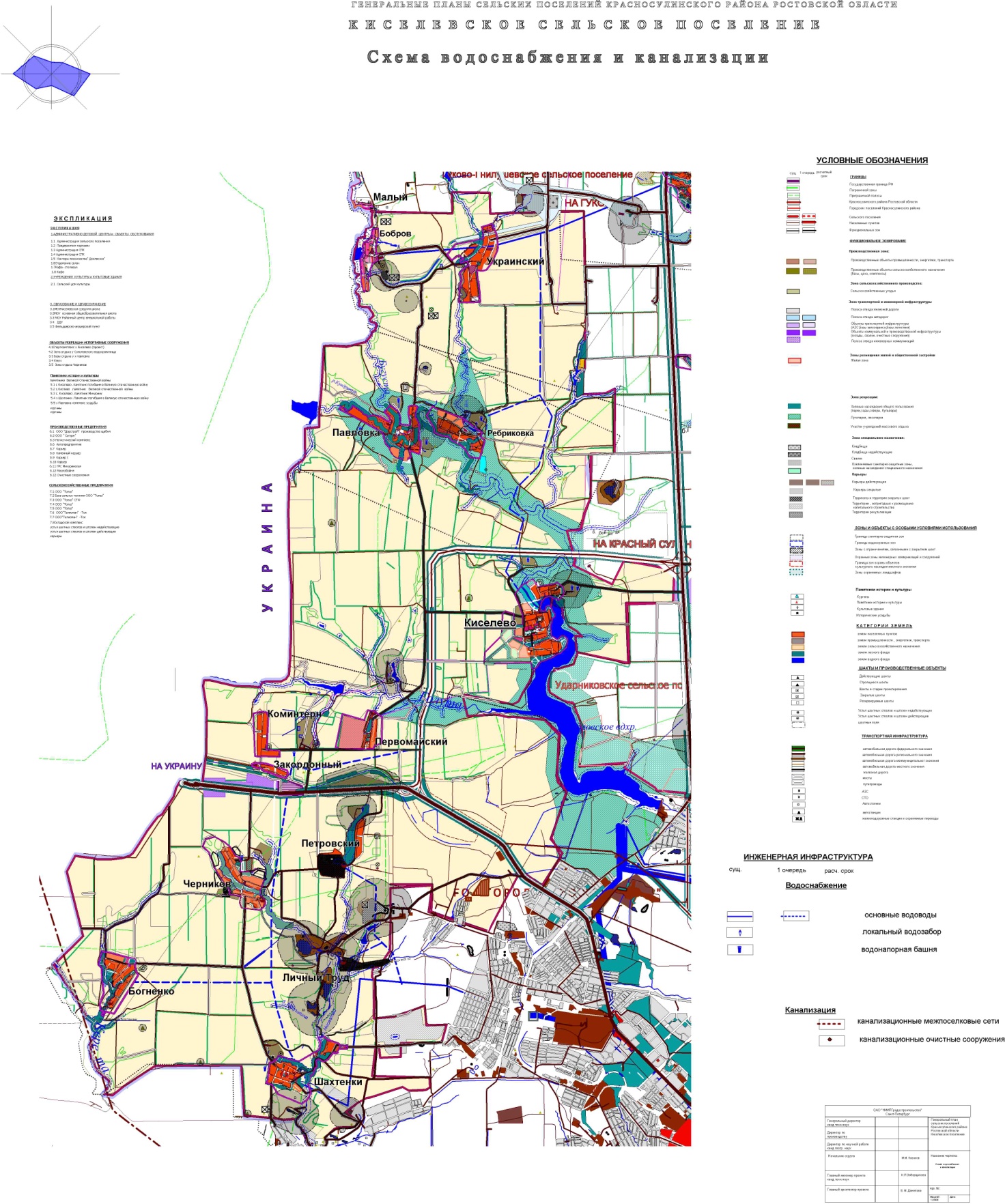 Об  утверждении схем водоснабжения и водоотведенияНаименование характеристикиНаселенные пунктыНаселенные пунктыНаселенные пунктыНаселенные пунктыНаселенные пунктыНаселенные пунктыНаселенные пунктыНаселенные пунктыНаселенные пунктыНаселенные пунктыНаселенные пунктыНаселенные пунктыНаселенные пунктыВсегоНаименование характеристикис.Киселевос.Павловкас.Ребриковках.Коминтернх.Первомайскийп.Закардонныйх.Украинскийх.Бобровх.Черниковх.Шахтенких.Богненкох.Петровскийх.Личный ТрудВсегоЧисленность населения на 01.01.2010 г. (чел):7852541412064653278209373303101165883002Расстояние до административного центра поселения, км09101291322252531312931Наименование населенных пунктовТерритория комплексногожилищногостроительства, гаТерритория комплексно гожилищного строительства,перспектива, гаТерритория комплексно гожилищного строительства,перспектива, гаТип застройкис.Киселево28,016,016,0Индивидуальное жилищное строительствоУкраинский 10,010,0Индивидуальное жилищное строительствоИндивидуальное жилищное строительствоРебриковка10.010,0Индивидуальное жилищное строительствоИндивидуальное жилищное строительствоПавловка8,08, 0Индивидуальное жилищное строительствоИндивидуальное жилищное строительствоКоминтерн 6,04,0Индивидуальное жилищное строительствоИндивидуальное жилищное строительствоЧерников8.05,0Индивидуальное жилищное СтроительствоИндивидуальное жилищное СтроительствоШахтенки15,06,0Индивидуальное жилищное СтроительствоИндивидуальное жилищное СтроительствоПетровский1010Индивидуальное жилищное СтроительствоИндивидуальное жилищное СтроительствоПервомайский1015Индивидуальное жилищное СтроительствоИндивидуальное жилищное СтроительствоБогненко1510Индивидуальное жилищное СтроительствоИндивидуальное жилищное СтроительствоВСЕГО:12080,0№№ п/пУчреждения обслуживанияЕдиница измеренийСуществующая емкостьНормативная ёмкость на 2322 чел.Обеспе-ченность на 1000 жителей %1Детские дошкольные учреждениямест105842Общеобразовательная школамест3202743Фельдшерско – акушерский пункт с аптекойобъект44Дом культурымест250186134,45БиблиотекаЧит. местНет данных146Учреждения торговли всех типовм2 торг.площ.391,269756,17Предприятия общественного питания открытой  сетиПос. мест25693275,38Предприятия бытового обслуживанияРаб. МестНет данных9-9Отделения связиобъект2120010Спортивные залы общего пользованиям2площ. ПолаНет данных18611Пожарное депоавтомобильНет данных112КладбищегаНет данных0,56Всего, чел.Из них обеспечено водопроводомИз них имеющихИз них имеющихОбеспечено инд. и общ.колодцами Всего, чел.Из них обеспечено водопроводомВвод в домОбеспечено инд. и общ.колодцами 7657657650765№ п/пСтепень благоустрой-ства жилой застройкиI очередьI очередьI очередьРасчетный срокРасчетный срокРасчетный срок№ п/пСтепень благоустрой-ства жилой застройкиНорма водопотр. л/сут. на 1 чел.Насел., тыс. чел.Расход воды макс. м3/сут.Норма водопотр. л/сут. на 1 чел.Насел.,тыс. чел.Расход воды макс. м3/сут.1Застройка зданиями оборудован-ными внутренним водопроводом и канализацией:а) без ванн1250,765105,2---б) с ванными и местными водонагревателями1600,785125,6в) застройка зданиями с водопользованием из водоразборных колонок-----г) неучтенные расходы 10%10,512,6Итого115,7138,2Виды животных1 очередь1 очередь1 очередьРасчетный срокРасчетный срокРасчетный срокВиды животныхНорма водопотр.л/сут.Кол-во головРасходм3/сут.Норма водопотр.л/сут.Кол-во головРасходм3/сут.Коровы50321,650321,6Свиньи151061,6151061,6Овцы и козы6150,096150,09Птица115851,6115851,6Итого:4,94,9№п/пГруппа животныхНорма водопотребления,л/сутКол-воголовРасход воды,м3/сут1Свиньи15116317,4№ п/пНаименование потребителей1 очередьРасчетный срок1Хозяйственно-питьевые нужды населения115,7138,22Расходы воды для животных4,94,93Полив территорий общественного пользования38,239,24Производственные нужды17,417,46Итого176,2199,7№п/пНаименование потребителей1 очередь1 очередьРасчетный срокРасчетный срок№п/пНаименование потребителейНаселение, чел.Расходы сточных вод, м3/сут.Население, чел.Расходы сточных вод, м3/сут.1Хозяйственные нужды населения, проживающего в зданиях, оборудованных канализацией (совместно с неучтенными расходами)765115,7785138,2Всего, чел.Из них обеспечено водопроводомИз них имеющихИз них имеющихОбеспечено индивид.колодцамиВсего, чел.Из них обеспечено водопроводомВвод в домВодозаборные колонкиОбеспечено индивид.колодцами245000245№ п/пСтепень благоустройства жилой застройкиI очередьI очередьI очередьРасчетный срокРасчетный срокРасчетный срок№ п/пСтепень благоустройства жилой застройкиНорма водопотр. л/сут. на 1 чел.Насел., тыс. чел.Расход воды макс. м3/сут.Норма водопотр. л/сут. на 1 чел.Насел., тыс. чел.Расход воды макс. м3/сут.1Застройка зданиями оборудованными внутренним водопроводом и канализацией:а) без ванн1250,24533,7---б) с ванными и местными водонагревателями1600,25044,0в) застройка зданиями с водопользованием из водоразборных колонок-----г) неучтенные расходы 10%3,44,4Итого37,148,4Виды животных1 очередь1 очередь1 очередьРасчетный срокРасчетный срокРасчетный срокВиды животныхНорма водопотрл/сут.Кол-во головРасходм3/сут.Норма водопотр.л/сут.Кол-во головРасходм3/сут.Коровы50693,550693,5Свиньи15200,315200,3Овцы и козы6100,066100,06Птица16150,616150,6Итого:4,54,5№ п/пНаименование потребителей1 очередьРасчетный срок1Хозяйственно-питьевые нужды населения37,148,42Расходы воды для животных4,54,56Итого41,652,9№п/пНаименование потребителей1 очередь1 очередьРасчетный срокРасчетный срок№п/пНаименование потребителейНаселение, чел.Расходы сточных вод, м3/сут.Население, чел.Расходы сточных вод, м3/сут.1Хозяйственные нужды населения, проживающего в зданиях, оборудованных канализацией (совместно с неучтенными расходами)24537,125048,4Всего, чел.Из них обеспечено водопроводомИз них имеющихИз них имеющихОбеспечено индивид.колодцамиВсего, чел.Из них обеспечено водопроводомВвод в домВодозаборные колонкиОбеспечено индивид.колодцами135000135№ п/пСтепень благоустройства жилой застройкиI очередьI очередьI очередьРасчетный срокРасчетный срокРасчетный срок№ п/пСтепень благоустройства жилой застройкиНорма водопотр. л/сут. на 1 чел.Насел., тыс. чел.Расход воды макс. м3/сут.Норма водопотр. л/сут. на 1 чел.Насел.,тыс. чел.Расход воды макс. м3/сут.1Застройка зданиями оборудованными внутренним водопроводом и канализацией:а) без ванн1250,13518,6---б) с ванными и местными водонагревателями1600,14024,6в) застройка зданиями с водопользованием из водоразборных колонок-----г) неучтенные расходы 10%1,92,5Итого20,527,1Виды животных1 очередь1 очередь1 очередьРасчетный срокРасчетный срокРасчетный срокВиды животныхНорма водопотр.л/сут.Кол-во головРасходм3/сут.Норма водопотр.л/сут.Кол-во головРасходм3/сут.Коровы50462,3050462,30Свиньи15100,1515100,15Птица13240,3213240,32Итого:2,772,77№ п/пНаименование потребителей1 очередьРасчетный срок1Хозяйственно-питьевые нужды населения20,527,12Расходы воды для животных2,82,8Итого23,329,9№п/пНаименование потребителей1 очередь1 очередьРасчетный срокРасчетный срок№п/пНаименование потребителейНаселение, чел.Расходы сточных вод, м3/сут.Население, чел.Расходы сточных вод, м3/сут.1Хозяйственные нужды населения, проживающего в зданиях, оборудованных канализацией (совместно с неучтенными расходами)13520,514027,1Всего, чел.Из них обеспечено водопроводомИз них имеющихИз них имеющихОбеспечено индивид.колодцамиВсего, чел.Из них обеспечено водопроводомВвод в домВодозаборные колонкиОбеспечено индивид.колодцами190000190№ п/пСтепень благоустройства жилой застройкиI очередьI очередьI очередьРасчетный срокРасчетный срокРасчетный срок№ п/пСтепень благоустройства жилой застройкиНорма водопотр. л/сут. на 1 чел.Насел., тыс. чел.Расход воды макс. м3/сут.Норма водопотр. л/сут. на 1 чел.Насел.,тыс. чел.Расход воды макс. м3/сут.1Застройка зданиями оборудованными внутренним водопроводом и канализацией:а) без ванн1250,19026,1---б) с ванными и местными водонагревателями1600,20536,1в) застройка зданиями с водопользованием из водоразборных колонок-----г) неучтенные расходы 10%2,63,6Итого28,739,7Виды животных1 очередь1 очередь1 очередьРасчетный срокРасчетный срокРасчетный срокВиды животныхНорма водопотр.л/сут.Кол-во головРасходм3/сут.Норма водопотр.л/сут.Кол-во головРасходм3/сут.Коровы50562,850562,8Свиньи1550,081550,08Овцы и козы600600Птица14090,4114090,41Итого:3,33,3№ п/пНаименование потребителей1 очередьРасчетный срок1Хозяйственно-питьевые нужды населения28,739,72Расходы воды для животных3,33,3Итого32,043,0№п/пНаименование потребителей1 очередь1 очередьРасчетный срокРасчетный срок№п/пНаименование потребителейНаселение, чел.Расходы сточных вод, м3/сут.Население, чел.Расходы сточных вод, м3/сут.1Хозяйственные нужды населения, проживающего в зданиях, оборудованных канализацией (совместно с неучтенными расходами)19028,720539,7Всего, чел.Из них обеспечено водопроводомИз них имеющихИз них имеющихОбеспечено индивид.колодцамиВсего, чел.Из них обеспечено водопроводомВвод в домВодозаборные колонкиОбеспечено индивид.колодцами4500045№ п/пСтепень благоустройства жилой застройкиI очередьI очередьI очередьРасчетный срокРасчетный срокРасчетный срок№ п/пСтепень благоустройства жилой застройкиНорма водопотр. л/сут. на 1 чел.Насел., тыс. чел.Расход воды макс. м3/сут.Норма водопотр. л/сут. на 1 чел.Насел.,тыс. чел.Расход воды макс. м3/сут.1Застройка зданиями оборудованными внутренним водопроводом и канализацией:а) без ванн1250,0456,2---б) с ванными и местными водонагревателями1600,0508,8в) застройка зданиями с водопользованием из водоразборных колонок-----г) неучтенные расходы 10%0,60,9Итого6,89,7Виды животных1 очередь1 очередь1 очередьРасчетный срокРасчетный срокРасчетный срокВиды животныхНорма водопотр.л/сут.Кол-во головРасходм3/сут.Норма водопотр.л/сут.Кол-во головРасходм3/сут.Коровы50100,5050100,50Свиньи1550,081550,08Птица12300,2312300,23Итого:0,810,81№ п/пНаименование потребителей1 очередьРасчетный срок1Хозяйственно-питьевые нужды населения6,89,72Расходы воды для животных0,80,8Итого7,610,5№п/пНаименование потребителей1 очередь1 очередьРасчетный срокРасчетный срок№п/пНаименование потребителей Население,   чел.Расходы сточных вод, м3/сут.Население, чел.Расходы сточных вод, м3/сут.1Хозяйственные нужды населения, проживающего в зданиях, оборудованных канализацией (совместно с неучтенными расходами)456,8509,7Всего, чел.Из них обеспечено водопроводомИз них имеющихИз них имеющихОбеспечено индивид.колодцамиВсего, чел.Из них обеспечено водопроводомВвод в домВодозаборные колонкиОбеспечено индивид.колодцами5000050№ п/пСтепень благоустройства жилой застройкиI очередьI очередьI очередьРасчетный срокРасчетный срокРасчетный срок№ п/пСтепень благоустройства жилой застройкиНорма водопотр. л/сут. на 1 чел.Насел., тыс. чел.Расход воды макс. м3/сут.Норма водопотр. л/сут. на 1 чел.Насел.,тыс. чел.Расход воды макс. м3/сут.1Застройка зданиями, оборудованными внутренним водопроводом и канализацией:а) без ванн1250,0506,9---б) с ванными и местными водонагревателями1600,0508,8в) застройка зданиями с водопользованием из водоразборных колонок-----г) неучтенные расходы 10%0,70,9Итого7,69,7Виды животных1 очередь1 очередь1 очередьРасчетный срокРасчетный срокРасчетный срокВиды животныхНорма водопотр.л/сут.Кол-во головРасходм3/сут.Норма водопотр.л/сут.Кол-во головРасходм3/сут.Коровы5040,25040,2Свиньи1550,081550,08Птица11270,1311270,13Итого:0,410,41№ п/пНаименование потребителей1 очередьРасчетный срок1Хозяйственно-питьевые нужды населения7,69,72Расходы воды для животных0,40,4Итого8,010,1№п/пНаименование потребителей1 очередь1 очередьРасчетный срокРасчетный срок№п/пНаименование потребителейНаселение, чел.Расходы сточных вод, м3/сут.Население, чел.Расходы сточных вод, м3/сут.1Хозяйственные нужды населения, проживающего в зданиях, оборудованных канализацией (совместно с неучтенными расходами)507,6509,7Всего, чел.Из них обеспечено водопроводомИз них имеющихИз них имеющихОбеспечено привозной водойВсего, чел.Из них обеспечено водопроводомВвод в домВодозаборные колонкиОбеспечено привозной водой27027002700№ п/пСтепень благоустройства жилой застройкиI очередьI очередьI очередьРасчетный срокРасчетный срокРасчетный срок№ п/пСтепень благоустройства жилой застройкиНорма водопотр. л/сут. на 1 чел.Насел., тыс. чел.Расход воды макс. м3/сут.Норма водопотр. л/сут. на 1 чел.Насел.,тыс. чел.Расход воды макс. м3/сут.1Застройка зданиями оборудованными внутренним водопроводом и канализацией:а) без ванн1250,27037,1---б) с ванными и местными водонагревателями1600,28049,3в) застройка зданиями с водопользованием из водоразборных колонок-----г) неучтенные расходы 10%3,74,9Итого40,854,2Виды животных1 очередь1 очередь1 очередьРасчетный срокРасчетный срокРасчетный срокВиды животныхНорма водопотр.л/сут.Кол-во головРасходм3/сут.Норма водопотр.л/сут.Кол-во головРасходм3/сут.Коровы50462,3050462,30Свиньи15100,1515100,15Овцы и козы600600Птица13240,3213240,32Итого:2,772,77№ п/пНаименование потребителей1 очередьРасчетный срок1Хозяйственно-питьевые нужды населения40,854,22Расходы воды для животных2,82,83Полив территорий и зелёных насаждений общего пользования13,514,07Итого57,171,0№п/пНаименование потребителей1 очередь1 очередьРасчетный срокРасчетный срок№п/пНаименование потребителейНаселение, чел.Расходы сточных вод, м3/сут.Население, чел.Расходы сточных вод, м3/сут.1Хозяйственные нужды населения, проживающего в зданиях, оборудованных канализацией (совместно с неучтенными расходами)20040,821054,2Всего, чел.Из них обеспечено водопроводомИз них имеющихИз них имеющихОбеспечено привозной водойВсего, чел.Из них обеспечено водопроводомВвод в домВодозаборные колонкиОбеспечено привозной водой20020002000№ п/пСтепень благоустройства жилой застройкиI очередьI очередьI очередьРасчетный срокРасчетный срокРасчетный срок№ п/пСтепень благоустройства жилой застройкиНорма водопотр. л/сут. на 1 чел.Насел., тыс. чел.Расход воды макс. м3/сут.Норма водопотр. л/сут. на 1 чел.Насел.,тыс. чел.Расход воды макс. м3/сут.1Застройка зданиями оборудованными внутренним водопроводом и канализацией:а) без ванн1250,20027,5---б) с ванными и местными водонагревателями1600,21037,0в) застройка зданиями с водопользованием из водоразборных колонок-----г) неучтенные расходы 10%2,83,7Итого30,340,7Виды животных1 очередь1 очередь1 очередьРасчетный срокРасчетный срокРасчетный срокВиды животныхНорма водопотр.л/сут.Кол-во головРасходм3/сут.Норма водопотр.л/сут.Кол-во головРасходм3/сут.Коровы50251,2550251,25Свиньи15100,1515100,15Овцы и козы600600Птица14090,4114090,41Итого:1,811,81№ п/пНаименование потребителей1 очередьРасчетный срок1Хозяйственно-питьевые нужды населения30,340,72Расходы воды для животных1,81,83Полив территорий и зелёных насаждений общего пользования1010,5Итого42,153,0№п/пНаименование потребителей1 очередь1 очередьРасчетный срокРасчетный срок№п/пНаименование потребителейНаселение, чел.Расходы сточных вод, м3/сут.Население, чел.Расходы сточных вод, м3/сут.1Хозяйственные нужды населения, проживающего в зданиях, оборудованных канализацией (совместно с неучтенными расходами)20030,321040,7Всего, чел.Из них обеспечено водопроводомИз них имеющихИз них имеющихОбеспечено индивидуальными колодцамиВсего, чел.Из них обеспечено водопроводомВвод в домВодозаборные колонкиОбеспечено индивидуальными колодцами36080080280№ п/пСтепень благоустройства жилой застройкиI очередьI очередьI очередьРасчетный срокРасчетный срокРасчетный срок№ п/пСтепень благоустройства жилой застройкиНорма водопотр. л/сут. на 1 чел.Насел., тыс. чел.Расход воды макс. м3/сут.Норма водопотр. л/сут. на 1 чел.Насел.,тыс. чел.Расход воды макс. м3/сут.1Застройка зданиями оборудованными внутренним водопроводом и канализацией:а) без ванн1250,36049,5---б) с ванными и местными водонагревателями1600,37065,1в) застройка зданиями с водопользованием из водозаборных колонок-----г) неучтенные расходы 10%5,06,5Итого54,571,6Виды животных1 очередь1 очередь1 очередьРасчетный срокРасчетный срокРасчетный срокВиды животныхНорма водопотр.л/сут.Кол-во головРасходм3/сут.Норма водопотр.л/сут.Кол-во головРасходм3/сут.Коровы50733,750733,7Свиньи152153,2152153,2Овцы и козы600600Птица11030,111030,1Итого:7,07,0№ п/пНаименование потребителей1 очередьРасчетный срок1Хозяйственно-питьевые нужды населения54,571,62Расходы воды для животных7,07,03Полив территорий общественного пользования1818,5Итого79,597,1№п/пНаименование потребителей1 очередь1 очередьРасчетный срокРасчетный срок№п/пНаименование потребителейНаселение, чел.Расходы сточных вод, м3/сут.Население, чел.Расходы сточных вод, м3/сут.1Хозяйственные нужды населения, проживающего в зданиях, оборудованных канализацией (совместно с неучтенными расходами)36054,537071,6Всего, чел.Из них обеспечено водопроводомИз них имеющихИз них имеющихОбеспечено привозной водойВсего, чел.Из них обеспечено водопроводомВвод в домВодозаборные колонкиОбеспечено привозной водой29529502950№ п/пСтепень благоустройства жилой застройкиI очередьI очередьI очередьРасчетный срокРасчетный срокРасчетный срок№ п/пСтепень благоустройства жилой застройкиНорма водопотр. л/сут. на 1 чел.Насел., тыс. чел.Расход воды макс. м3/сут.Норма водопотр. л/сут. на 1 чел.Насел.,тыс. чел.Расход воды макс. м3/сут.1Застройка зданиями оборудованными внутренним водопроводом и канализацией:а) без ванн1250,29540,6---б) с ванными и местными водонагревателями1600,30052,8в) застройка зданиями с водопользованием из водозаборных колонок-----г) неучтенные расходы 10%4,15,3Итого44,758,1Виды животных1 очередь1 очередь1 очередьРасчетный срокРасчетный срокРасчетный срокВиды животныхНорма водопотр.л/сут.Кол-во головРасходм3/сут.Норма водопотр.л/сут.Кол-во головРасходм3/сут.Коровы50150,850150,8Свиньи1550,081550,08Овцы и козы600600Птица12870,2912870,29Итого:1,171,17№ п/пНаименование потребителей1 очередьРасчетный срок1Хозяйственно-питьевые нужды населения44,758,12Расходы воды для животных1,21,23Полив территорий и зелёных насаждений общего пользования14,8155Итого60,774,3№п/пНаименование потребителей1 очередь1 очередьРасчетный срокРасчетный срок№п/пНаименование потребителейНаселение, чел.Расходы сточных вод, м3/сут.Население, чел.Расходы сточных вод, м3/сут.1Хозяйственные нужды населения, проживающего в зданиях, оборудованных канализацией (совместно с неучтенными расходами)29544,730058,1Всего, чел.Из них обеспечено водопроводомИз них имеющихИз них имеющихОбеспечено индивид.колодцамиВсего, чел.Из них обеспечено водопроводомВвод в домВодозаборные колонкиОбеспечено индивид.колодцами100000100№ п/пСтепень благоустройства жилой застройкиI очередьI очередьI очередьРасчетный срокРасчетный срокРасчетный срок№ п/пСтепень благоустройства жилой застройкиНорма водопотр. л/сут. на 1 чел.Насел., тыс. чел.Расход воды макс. м3/сут.Норма водопотр. л/сут. на 1 чел.Насел.,тыс. чел.Расход воды макс. м3/сут.1Застройка зданиями оборудованными внутренним водопроводом и канализацией:а) без ванн1250,10013,8---б) с ванными и местными водонагревателями1600,10518,5в) застройка зданиями с водопользованием из водоразборных колонок-----г) неучтенные расходы 10%1,41,8Итого15,220,3Виды животных1 очередь1 очередь1 очередьРасчетный срокРасчетный срокРасчетный срокВиды животныхНорма водопотр.л/сут.Кол-во головРасходм3/сут.Норма водопотр.л/сут.Кол-во головРасходм3/сут.Коровы5050Свиньи1515Птица11Лошади 11Итого:6,146,14№ п/пНаименование потребителей1 очередьРасчетный срок1Хозяйственно-питьевые нужды населения15,220,32Расходы воды для животных6,16,13Итого21,326,4№п/пНаименование потребителей1 очередь1 очередьРасчетный срокРасчетный срок№п/пНаименование потребителейНаселение, чел.Расходы сточных вод, м3/сут.Население, чел.Расходы сточных вод, м3/сут.1Хозяйственные нужды населения, проживающего в зданиях, оборудованных канализацией (совместно с неучтенными расходами)10015,210520,3Всего, чел.Из них обеспечено водопроводомИз них имеющихИз них имеющихОбеспечено индивид.колодцамиВсего, чел.Из них обеспечено водопроводомВвод в домВодозаборные колонкиОбеспечено индивид.колодцами160000160№ п/пСтепень благоустройства жилой застройкиI очередьI очередьI очередьРасчетный срокРасчетный срокРасчетный срок№ п/пСтепень благоустройства жилой застройкиНорма водопотр. л/сут. на 1 чел.Насел., тыс. чел.Расход воды макс. м3/сут.Норма водопотр. л/сут. на 1 чел.Насел.,тыс. чел.Расход воды макс. м3/сут.1Застройка зданиями оборудованными внутренним водопроводом и канализацией:а) без ванн1250,16022,0---б) с ванными и местными водонагревателями1600,16529,0в) застройка зданиями с водопользованием из водозаборных колонок-----г) неучтенные расходы 10%2,22,9Итого24,231,9Виды животных1 очередь1 очередь1 очередьРасчетный срокРасчетный срокРасчетный срокВиды животныхНорма водопотр.л/сут.Кол-во головРасходм3/сут.Норма водопотр.л/сут.Кол-во головРасходм3/сут.Коровы50271,450271,4Свиньи15140,215140,2Овцы и козы61000,661000,6Птица15770,615770,6Итого:2,92,9№ п/пНаименование потребителей1 очередьРасчетный срок1Хозяйственно-питьевые нужды населения24,231,92Расходы воды для животных2,92,9Итого27,134,8№п/пНаименование потребителей1 очередь1 очередьРасчетный срокРасчетный срок№п/пНаименование потребителейНаселение, чел.Расходы сточных вод, м3/сут.Население, чел.Расходы сточных вод, м3/сут.1Хозяйственные нужды населения, проживающего в зданиях, оборудованных канализацией (совместно с неучтенными расходами)16024,216531,9